Ky raport paraqet punën e Ministrisë së Administrimit të Pushtetit Lokal - MAPL për periudhën Janar – Dhjetor 2021. Raporti përshkruan aktivitetet e të gjitha njësive organizative të MAPL-së duke u fokusuar në katër fusha kryesore, të cilat përbëjnë objektivat e punës së ministrisë sipas planit vjetor të punës për vitin 2021. Raporti është hartuar nga Divizioni për Koordinim të Politikave. Saktësia e të dhënave është përgjegjësi e departamenteve dhe njësive organizative të MAPL-së.PërmbajtjaShkurtesat AE		Agjenda EvropianeAKK		Asociacioni i Komunave të KosovësBB		Banka Botërore BIRN		Rrjeti Ballkanik i Gazetarisë InvestigativeCOVID 19	Pandemia e CoronavirusitECDC		Qendra Evropiane për Parandalimin dhe Kontrollin e SëmundjeveGIZ		Shoqëria Gjermane për Bashkëpunim Ndërkombëtar IE		Integrimet EvropianeIKAP		Instituti Kosovar për Administratë PublikeIKSHP		Instituti Kombëtar i Shëndetësisë PublikeLVL		Ligji për Vetëqeverisje LokaleMASHTI	Ministria e Arsimit, Shkencës, Teknologjisë dhe InovacionitMFT		Ministria e Financave dhe TransfereMPB		Ministria e Punëve të Brendshme MAPL		Ministria e Administrimit të Pushtetit Lokal MSA		Marrëveshja për Stabilizim AsociimMSH		Ministria e ShëndetësisëOSCE		Organizata për Siguri dhe Bashkëpunim në EvropëPL		Pushteti Lokal PKZMSA	Plani Kombëtar për Zbatimin e Marrëveshjes së Stabilizim AsociimitPQ		Pushteti Qendror QOMPBAP	Qendra Operative e Ministrisë së Punëve të Brendshme dhe Administratës PublikeQPKS		Qendra për Parandalim dhe Kontroll të Sëmundjeve OBSH		Organizata Botërore e ShëndetësisëQOE		Qendra Operative EmergjenteQPKS		Qendra për Parandalim dhe Kontroll të SëmundjeveSDC/DEMOS	Agjencia Zvicerane për Zhvillim dhe Bashkëpunim  SIDA		Agjensioni Suedez për Zhvillim NdërkombëtarSMFK		Sistemi i Menaxhimit të Performancës KomunaleSVL		Strategjia për Vetëqeverisje Lokale SHE		Shtabet EmergjenteSZHEL		Strategjia për Zhvillim Ekonomik LokalUNDP		Programi i Kombeve të Bashkuara për ZhvillimUSAID		Agjencia Amerikane për Zhvillim Ndërkombëtar ZPS		Zyra për Planifikim StrategjikHyrje Ministria e Administrimit të Pushtetit Lokal (MAPL) në përputhje me mandatin e saj ligjor, objektivat e Strategjisë për Vetëqeverisje Lokale 2016–2026, si dhe Planin Vjetor të Punës për vitin 2021, ka realizuar aktivitetet e planifikuara për periudhën Janar – Dhjetor 2021. Raporti pasqyron arritjet sipas fushave të përcaktuara në këtë plan, të integruara edhe në kuadër të Planit Vjetor të Punës së Qeverisë për vitin 2021/Planit Operacional Strategjik 2021. Aktivitetet e raportuara zënë vend në kuadër të pesë objektivat kryesore të punës, si vijon:Rritja e zhvillimit ekonomik lokal përmes mbështetjes financiare të komunave të bazuar në performancë;	Avancimi i bashkëpunimit ndërkomunal, komunal ndërkombëtar dhe ndërkufitar;Avancimi i politikave dhe i kornizës ligjore për vetëqeverisje lokale;Ngritja e transparencës komunale, promovimi i të drejtave të njeriut dhe zhvillimi i kapaciteteveAdministrata dhe financat, auditimi dhe prokurimi.Raporti bazohet në të dhënat e raportuara për aktivitetet e realizuara nga departamentet dhe njësitë/divizionet e MAPL-së, respektivisht: Departamentit për Zhvillim të Qëndrueshëm Komunal;Departamentit për Bashkëpunim Ndërkomunal dhe Ndërkufitar; Departamentit për Integrime Evropiane dhe Koordinim të Politikave; Departamentit Ligjor dhe për Monitorim të Komunave; Departamentit për Performancë dhe Transparencë në Komuna; Departamentit për Financa dhe Shërbime të Përgjithshme;Divizioni për Komunikim me Publikun;Divizioni i Auditimit të Brendshëm;Divizioni i Prokurimit.Lidhur me metodologjinë e raportit, janë marrë për bazë informatat nga njësitë përkatëse të MAPL-së, të cilat janë analizuar dhe janë vendosur sipas objektivave dhe aktiviteteve të caktuara në planin vjetor të punës. Raporti merr për bazë indikatorët sasior dhe cilësor për aktivitetet realizuara dhe është raport dekstriptiv mbi aktivitetet e MAPL-së në periudhën Janar – Dhjetor, 2021.Përmbledhje ekzekutiveMMinistria e Administrimit të Pushtetit Lokal në periudhën Janar – Dhjetor 2021 ka arritur t’i realizoj aktivitetet e parapara të cilat janë pjesë e planit vjetor të punës së MAPL-së për këtë vit. Ky plan është dokument i bazuar në objektivat e Strategjisë për Vetëqeverisje Lokale 2016-2026 dhe në dokumentet tjera relevante të qeverisë. Në këtë periudhë është shënuar progres i matshëm në fushën e zhvillimit ekonomik lokal, plotësimin e kuadrit ligjor dhe nënligjor për vetëqeverisje lokale, përmirësimin e efikasitetit të shërbimeve komunale, forcimin e transparencës komunale, promovimin e barazisë gjinore, e-qeverisjes, zgjerimin e bashkëpunimit me partnerët/donatorët përmes projekteve të përbashkëta, bashkëpunimi me shoqërinë civile, përmirësimin e koordinimit ndërsektorial, bashkëpunimin ndërkomunal, komunal ndërkombëtar dhe ndërkufitar, ngritjen e kapaciteteve profesionale të komunave dhe shumë fusha të tjera.Pas shfaqjes së Coronavirusit COVID – 19 si pandemi globale, marrjes së masave adekuate nga Qeveria e Kosovës, MAPL ka pasur një rol të rëndësishëm në koordinimin dhe zhvillimin e aktiviteteve ndërinstitucionale dhe në raport me komunat. Në këtë drejtim, MAPL ka zhvilluar takime virtuale koordinuese me kryetarët e komunave të Republikës së Kosovës, me qëllim të diskutimit të masave te reja lidhur me pandeminë COVID – 19 dhe tejkalimin e sfidave bashkërisht. Si rrjedhojë e kësaj është nënshkruar marrëveshjen e bashkëpunimit me UN-HABITATIN, ku parashihet financimi dhe realizimi i një hulumtimi në të gjitha 38 Komunat e Kosovës për të identifikuar problemet dhe efektet e shkaktuara nga pandemia COVID 19.Në kuadër të zhvillimit të politikave për Vetëqeverisje Lokale, fokusi është vënë në monitorimin e Strategjisë për zhvillim ekonomik lokal dhe është përgatitur raporti lidhur me implementimin e planit të veprimit të Strategjisë për Zhvillim ekonomik Lokal. Në këtë periudhë është bërë ndryshim/plotësimi i planit të veprimit të SZHEL, i njëjti proceduar më tej në ZKM. Gjithashtu, është përgatitur shkresa për Ministrinë e Financave lidhur me rekomandimet për procesin buxhetor komunal nga Komisioni i Granteve për finalizimin e KASH-it 2022-2024, si dhe është mbajtur takimi me USAID, ZKA, MF, MAPL dhe komuna lidhur me implementimin e rekomandimeve të dala nga Zyra Kombëtare e Auditimit. Programi për financimin e projekteve kapitale të komunave është një ndër instrumentet kryesore të mbështetjes direkte të komunave në fushën e zhvillimit ekonomik. MAPL ka përgatitur kriteret për aplikim të financimit të projekteve të komunave nga programi komunal për zhvillim të infrastrukturës socio-ekonomike, është hapur Thirrja  e parë publike për aplikim, ku përfitues kanë qenë 12 komuna me 12 projekte ne vlere prej 650,000.00 €. Po ashtu, gjatë muajit gusht është bërë edhe Thirrja e dytë publike dhe nga ky fond përfitues kanë qenë 17 komuna me 24 projekte në vlerë prej 2,025,888.00€. Vlen të theksohet se në tërësi nga ky program Janë realizuar 25 projekte në   16 komuna në vlerë prej  1,385,264.56 €. Në bashkëpunim me njësitë brenda MAPL-së dhe projektin DEMOS-in janë pranuar kërkesat e komunave përfituese për financim të projekteve kapitale nga granti i performancës. Nga granti i performancës janë realizuar  57 projekte në vlerë prej 3,615,474.00€,  prej tyre  nga buxheti i MAPL 24 projekte në vlerë prej 1,232,744.24€  dhe nga buxheti i projektit DEMOS 33 projekte 2,383,130.00€.  Po ashtu, është përgatitur raporti vjetor i investimeve kapitale 2020, raporti përmbledhës i investimeve kapitale (2008 - 2020) të financuara në komuna nga fondet e MAPL-së, si dhe është përgatitur model marrëveshja e mirëkuptimit për financim/bashkëfinancim të projekteve kapitale.Është finalizuar analiza për bashkëpunim ndërkomunal dhe është krijuar DataBaza me të dhënat e bashkëpunimit ndërkomunal dhe komunal ndërkombëtar. Gjatë kësaj periudhe,  janë zhvilluar 2 iniciativa për bashkëpunim ndërkomunal dhe janë mbajtur 6 sesione informative për promovimin e Bashkëpunimit Ndërkomunal në radio dhe TV kosovare.  Ndërsa, në kuadër të bashkëpunimit ndërkomunal ndërkombëtar, është Po ashtu, është aprovuar nisma  nga Kuvendi i komunës së Pejës për të filluar procedurat e përmbylljes së marrëveshjes ndërkomunale ndërkombëtare me komunën e Çair-Shkup, si dhe janë aprovuar edhe 5 (pesë) nisma për bashkëpunim komunal ndërkombëtar: Kamenicë-Bujanovc, Podujevë-Linz-Austri, Podujevë-Kestel-Busa Turqi, Pejë - Kurklarel/Turqi dhe Mamushë - Sariçam/Turqi. Njëkohësisht ka vazhduar zbatimi i programeve të bashkëpunimit ndërkombëtar IPA II: Shqipëri - Kosovë, Mal i Zi -Kosovë dhe Kosovë Maqedoni dhe në programimin e IPA III 2021 – 2027. Lidhur me Projektin ‘Komunat për të Rinjtë - Komponenti I’ ose Projekti M4Y i cili është një grant prej 2.7 milion dollarësh i siguruar nga Qeveria Japoneze përmes Fondit Zhvillimor Social të Japonisë (JSDF) dhe i cili administrohet nga Banka Botërore, është finalizuar drafti i manualit të granteve së bashku me anekse, janë nënshkruar marrëveshjet e zbatimit të nën granteve me 10 komunat përfituese me datë 30 qershor 2021 dhe është finalizuar Raporti i vlerësimit për përzgjedhjen e konsulentëve për projektin “Komunat për të rinjtë në Kosovë”. Në kuadër të këtij projekti, janë zhvilluar tri komponente të cilat kanë përfshirë: nëngrantet për financimin e Iniciativave nga të rinjtë, trajnimi i të rinjve dhe menaxhimin e projektit, si dhe është finalizuar Raporti i vlerësimit për nevojat e komunitetit të synuar së bashku me listën e 50 komuniteteve te përzgjedhura për projektin.Në këtë periudhë Janar – Dhjetor 2021, MAPL fokus të veçantë i ka dhënë akteve nënligjore në programin legjislativ për vitin 2021 dhe dokumenteve tjera, përfshirë këtu hartimin dhe ndryshim/plotësimin e 2 projekt-ligjeve dhe 9 akteve nënligjore. Ka përfunduar Faza II e Studimit të Fizibilitetit për Vetëqeverisje Lokale e cila është ndarë në nën prioritete. Në kuadër të Prioritetit 2 - janë hartuar 3 vendime për grupet tematike punues: a) Vendimi për grupin tematik punues 1 - Organizimi dhe kompetencat e komunave; b) Vendimi për grupin tematik punues 2 - Bashkëpunimi dhe Demokracia Lokale; si dhe c) Vendimi për grupin tematik punues 3 - Financat Lokale, si dhe është hartuar edhe raporti dhe programi i orientimeve afatmesme dhe afatgjate të sistemit të qeverisjes lokale, i cili po ashtu është përcjellë për miratim në qeveri.Në periudhën Janar – Dhjetor 2021, kanë funksionuar 38 komuna të Republikës së Kosovë, duke mbajtur mbledhje rregullisht. Kuvendet e komunave kanë mbajtur gjithsej 272 mbledhje, prej tyre 240 mbledhje kanë qenë të rregullta, 16 të jashtëzakonshme, 2 urgjente dhe 14 solemne. Mbledhjet e kuvendeve të komunave janë monitoruar përmes sistemit të teleprezencës, si dhe prezencës fizike të zyrtarëve për komunat: Mitrovicë e Veriut, Zubin Potok, Zveçan dhe Leposaviq. Për të gjitha mbledhjet e mbajtura në 38 komuna janë përgatitur raportet. Gjithashtu, kuvendet e komunave kanë miratuar gjithsej 1535 akte, prej të cilave 73 rregullore dhe 1462 vendime, ku nga MAPL janë vlerësuar 686 akte ose 48% ndërsa në Ministri të Linjës janë dërguar 849 akte ose 38%. 100% e akteve të kuvendeve u janë nënshtruar procesit të shqyrtimit administrativ të ligjshmërisë. Po ashtu, nga gjithsej 686 akte të cilat janë vlerësuar nga MAPL, 623 prej tyre janë konfirmuar të ligjshme dhe 63 të kundërligjshme. Nga 63 kërkesa për rishqyrtim, komunat kanë harmonizuar 50 akte ashtu siç ka kërkuar MAPL, për 2 akte të cilat nuk janë rishqyrtuar brenda afatit MAPL më shkresë përcjellëse i ka dërguar në Ministri të Drejtësisë për tu kundërshtuar në gjykatë, ndërsa 11 akte të tjera janë brenda afatit kohor për rishqyrtim. Sa i përket konsultimit paraprak të akteve të ministrive sektoriale dhe përputhshmërisë së tyre me legjislacionin për vetëqeverisje lokale, në total janë pranuar 65 akte ligjore dhe nënligjore prej tyre: Projekt-ligje 20, Projekt Rregullore 10, Projekt Udhëzime Administrative 38 dhe koncept dokumente 5. Gjatë periudhës Janar- Dhjetor, MAPL ka pranuar dhe shqyrtuar 125 kërkesa dhe 15 ankesa të pranuara nga personat fizik dhe juridik.Me qëllim të pasqyrimit të aktiviteteve të zhvilluara nga kuvendet e komunave është hartuar dhe publikuar Raporti i funksionimit të kuvendeve të komunave për periudhën Janar – Mars 2021. Po ashtu, është publikuar manuali për konsultimet publike në nivel lokal i cili është përkthyer në gjuhën serbe dhe angleze, si dhe janë zhvilluar sesione me komuna për prezantimin e këtij manuali. Në këtë periudhë në bashkëpunim me misionin e OSBE-së në Kosovë dhe ministritë e linjës është dizajnuar programi për pranimin e praktikantëve rinj, të cilët janë sistemuar në ministritë partnere. Ky program ka të bëjë me përfshirjen e të rinjve në përvetësimin e përvojës në vendimmarrje dhe politikëbërje në periudhën tremujore të praktikës në institucionet publike. MAPL ka pranuar 11 praktikantë të cilët kanë përfunduar praktikën në MAPL. MAPL ka udhëhequr një proces tejet të rëndësishëm për adresimin e obligimeve të agjendës evropiane në komuna. Është hartuar raporti i përmbushjes së obligimeve të komunave nga Agjenda Evropiane për periudhën Janar-Qershor 2021 dhe i njëjti është publikuar.  Bazuar në të dhënat e ofruar nga komunat, gjatë periudhës Janar-Qershor 2021 komunat e Republikës së Kosovës kanë arritur t’i përmbushin 56% të aktiviteteve të planifikuara në fushën e kritereve politike. Kurse, sa i përket përmbushjes së kritereve ekonomike, komunat kanë arritur që ti përmbushin 74% të kritereve të planifikuara dhe në fushën  e standardeve Evropiane ato kanë realizuar 54% të aktiviteteve. Në total komunat gjatë periudhës Janar-Qershor 2021 kanë arritur t’i përmbushin 61% të obligimeve të që burojnë nga Agjenda Evropiane. MAPL ka ri-shqyrtuar dhe përgatitur planin gjithëpërfshirës për komunat lidhur me përmbushjen e obligimeve që dalin nga agjenda evropiane për nivelin lokal për vitin 2021, janë identifikuar sfidat e qeverisjes lokale nga raporti i Komisionit Evropian për Kosovën dhe është përgatitur shkresa dhe është përcjell tek 38 Kryetarë të Komunave. Lidhur me zbatimin e politikave në fushën e të drejtave të njeriut, MAPL ka vazhduar me mbështetjen e komunave. Sa i përket fushës së promovimit të barazisë gjinore në komuna, është rritur ndërgjegjësimi i zyrtarëve komunal për nevojën e hapave konkrete në integrimin e perspektivës gjinore në politikat komunale, ku në vazhdimësi MAPL ka bërë përpjekje që komunat të arrijnë sigurimin e përfaqësimit gjinor në përputhje me kuadrin ligjor me ç’rast janë hartuar edhe raportet periodike në fushën e të drejtave të njeriut. Forcimi i transparencës dhe qeverisja elektronike kanë qenë ndër objektivat kryesore, gjatë kësaj periudhe. Në këtë fushë MAPL, ka themeluar grupin punues për finalizimin e planit të monitorimit për transparencë në komuna dhe janë identifikuar të gjithë treguesit e transparencës që dalin nga legjislacioni primar dhe sekondar. Ka vazhduar monitorimi i ueb-faqeve të komunave për të parë nivelin e përmbushjes së obligimeve për informimin e publikut sipas kritereve të kërkuara ligjore. MAPL ka ofruar informata të vazhdueshme për publikun, mediet, shoqërinë civile, organizatat e huaja ndërkombëtare, si dhe palët e interesuara lidhur me aktivitetet e zhvilluara. Gjatë kësaj periudhe, rëndësi ka pasur avancimi i sistemit të performancës komunale dhe skemës së grantit të bazuar në performancë. Në këtë periudhë MAPL në bashkëpunim me SDC-DEMOS, SIDA dhe Ambasadën Norvegjeze në Kosovë, kanë përmbyllur procesin e përzgjedhjes së komunave përfituese nga granti për performancë komunale për komunat të cilat gjatë vitit 2019 kanë treguar performancë më të lartë në ofrimin e shërbimeve. Për 21 komunat përfituese, janë ndarë 4.35 milion euro, prej tyre 1,500,000.00€ nga buxheti i MAPL-së për financim të 25 projekteve në 8 komuna dhe nga buxheti i donatorëve, prej tyre 1,260,000€ nga qeveria e Zvicrës, 713,000€ qeveria suedeze dhe 877,000€ nga qeveria norvegjeze ku janë financuar gjithsej 35 projekte në 13 komuna.Lidhur me implementimin e projektit (platformës online) për rritjen e llogaridhënies institucionale dhe transparencës buxhetore, në vlerë prej 60 mijë euro bashkëfinancim me ambasadën britanike, është funksionalizuar platforma për ‘Rritjen e kontrollit të brendshëm dhe transparencës buxhetore të shpenzimeve të fondeve publike të MAPL-së’ dhe janë mbajtur trajnimet për zyrtarët e MAPL-së. Në kuadër të aktiviteteve për fuqizimin e kapaciteteve të administratës publike, MAPL në bashkëpunim me IKAP dhe donatorët (GIZ, UNDP, USAID, OSBE dhe DEMOS) ka zhvilluar 1 plan të trajnimeve, 1 raport vlerësimi për nevoja të trajnimeve, 10 trajnime (module të trajnimeve) dhe janë trajnuar 645 zyrtarë komunal. Për të forcuar bashkëpunimin me shoqërinë civile, MAPL ka përfshirë shoqërisë civile në hartimin e politikave dhe legjislacionit për vetëqeverisje lokale, gjithashtu gjatë kësaj periudhe janë zhvilluar 5 takime të përbashkët me shoqërinë civile në kuadër të Forumit Konsultativ për Qeverisje Lokale. Si rezultat i takimeve me organizatat e shoqërisë civile ka dal edhe dokument i pozicioneve të shoqërisë civile për organet e reja komunale që do të dalin pas zgjedhjeve lokale të vitit 2021, që do t’ju shërbej akterëve lokal. Administrata në MAPL ka ofruar ndihmë në përkthim të materialeve, dokumenteve të ndryshme në gjuhën serbe dhe angleze, janë ofruar përkthim simulant në takime të ndryshme të cilat kanë i kanë zhvilluar njësitë e MAPL-së. Janë ofruar shërbime në transport, shpërndarje të materialeve të ndryshme dhe fotokopje. B Buxheti i MAPL-së për vitin  2021 së bashku me donacione ka qenë 6,020,849.42 €, ku  nga kjo shumë për periudhën Janar –Dhjetor janë shpenzuar 3,577,208.03 € ose 72.97% e buxhetit. Në fushën prokurimit janë zhvilluar 12 aktivitete sipas planifikimit për këtë periudhë, si dhe auditimi ka zhvilluar aktivitetet e tij sipas planifikimit të planit vjetor të punës për vitin 2021. I. Veprimet e ndërmarra nga MAPL me rastin e shfaqjes së Coronavirusit COVID – 19Pas shfaqjes së coronavirusit COVID – 19 si pandemi globale, institucionet e Republikës së Kosovës kanë marrë masat adekuate dhe të nevojshme për parandalimin e përhapjes së tij. Pas vendimit të Qeverisë Nr. 01/05 të datës 05.04.2021, Ministria e Administrimit të Pushtetit Lokal ka marrë masat adekuate dhe secila njësi ka hartuar planin e prezencës në punë, në mënyrë që të respektohen masat qeveritare anti covid 19 dhe zyrtarët të punojnë sipas planit të prezencës.  1.1. Veprimet e ndërmarra nga MAPL në raport me komunave me rastin e COVID -19Ministria e Administrimit të Pushtetit Lokal konform përgjegjësive që ka dhe sipas objektivave të Strategjisë për Vetëqeverisje Lokale, misionit dhe vizionit, gjatë kësaj periudhe rol të rëndësishëm i ka kushtuar edhe komunave, me qëllim të përkrahjes dhe marrjes së masave adekuate për parandalimin e pandemisë globale të COVID -19. Në këtë drejtim, MAPL ka adresuar një sërë kërkesash dhe njoftimesh tek kryetarët e komunave, kryesuesit e kuvendeve të komunave, Qendra Operative Emergjente (QOE), Qendra Operative e MPBAP (QOMPBAP) dhe Qendrën për Parandalim dhe Kontroll të Sëmundjeve (QPKS).Po ashtu, MAPL ka zhvilluar takime virtuale koordinuese me kryetarët e komunave të Republikës së Kosovës, me qëllim të diskutimit të masave te reja lidhur me pandeminë COVID – 19 dhe tejkalimin e sfidave bashkërisht.1.2. Identifikimi dhe adresimi i problemeve të shkaktuara nga pandemia COVID 19 në nivelin komunal MAPL në muajin Tetor të vitit 2021, ka nënshkruar marrëveshjen e bashkëpunimit me UN-HABITATIN, ku parashihet financimi dhe realizimi i një hulumtimi në të gjitha 38 Komunat e Kosovës për të identifikuar problemet dhe efektet e shkaktuara nga pandemia COVID 19. Vlerësimi dhe puna planifikohet të fillojë menjëherë pas përfundimit të procesit të zgjedhjeve lokale. Ky aktivitet ndër të tjera ka të bëjë edhe me banimin, ndryshimet klimatike dhe mbrojtjen e ambientit, e cila i hapë rrugë zbatimit të programit të ri për investime kapitale 2022-2025 për 38 Komunat e Republikës së Kosovës. Ndërkohë, lidhur me këtë aktivitet janë përgatitur  termat e referencës në bashkëpunim me UN-Habitat, janë siguruar kontaktet e bizneseve nga ARBK, si dhe është përgatitur pyetësori i cili është diskutuar me koordinatorët e performancës komunale me qëllim të kompletimit të të dhënave.II. Rritja e zhvillimit ekonomik lokal përmes mbështetjes financiare të komunave të bazuar në performancëAktivitetet e realizuara në kuadër të objektivit të parë, janë grupuar në 3 fusha kryesore si vijon:Hartimit të politikave për zhvillim ekonomik lokal;Financimit të projekteve të komunave;Menaxhimi i performancës komunale.2.1. Zhvillimi i kuadrit strategjik për zhvillim ekonomik lokalMAPL në baza vjetore monitoron  dhe raporton për zbatimin e planit të veprimit të Strategjisë për Zhvillim Ekonomik lokal 2019 – 2023. Për këtë qëllim është dërguar shkresa tek komunat dhe ministritë e linjës ku janë bartëse të aktiviteteve në kuadër të planit të veprimit të strategjisë për të raportuar lidhur me realizimin e aktiviteteve të dala nga plani i veprimit të SZHEL. Bazuar në planin vjetor të punës për vitin 2021 dhe në të dhënat e pranuara nga hisedarët e strategjisë, është përgatitur raporti lidhur me implementimin e planit të veprimit të SZHEL dhe është dërguar në Zyrën për Planifikim Strategjik në ZKM, ndërkohë është realizuar takimi lidhur me përvojat në arritjet, sfidat, mundësitë dhe pengesat që i përcjellin komunat në përpjekjet e tyre për zhvillim ekonomik lokal.Po ashtu, është mbajtur takimi me komunat dhe me grupin punues ndërministror lidhur me plotësim ndryshimin e planit të veprimit të SZHEL, i njëjti është ndryshuar dhe proceduar më tej në ZKM. Në këtë periudhë, është koordinuar edhe aktiviteti për hartimin e model Strategjisë për Zhvillim Ekonomik Lokal ku në bashkëpunim me KLGI është angazhuar edhe një ekspert për përgatitjen e këtij modeli. Ndërsa, në vazhdimësi është dhënë kontribut në numrin e vlerësimeve të ndikimit buxhetor për aktet dhe politikat brenda MAPL-së. Bazuar në rekomandimin e  Zyrës Kombëtare të Auditimit është përgatitur model rregullorja për tarifa, ngarkesa dhe gjoba për komunat Mitrovicë Veriore, Zubin Potok, Zveçan, Leposaviq. Janë mbajtur tri punëtori të organizuara nga zyra Kombëtare e Auditmit me te gjitha komunat e  Kosovës lidhur me gjetjet kryesore të raporteve të auditimit të vitit 2020, sfidat kryesore të identifikuara dhe benefitet nga përmirësimi i shkallës së implementimit të rekomandimeve të auditorit. Po ashtu, është përgatitur shkresa për MFPT lidhur me rekomandimet për procesin buxhetor komunal nga Komisioni i Granteve për finalizimin e KASH-it 2022-2024, si dhe është mbajtur takimi me USAID, ZKA, MFPT, MAPL dhe komuna lidhur me implementimin e rekomandimeve të dala nga Zyra Kombëtare e Auditimit. MAPL ka marr pjesë në Draft Ligjin për Financa të Pushtetit Lokal (MFPT); Draft Ligji për Zhvillim Rajonal (MZHR); Komisioni Vlerësues për projekte  për investime Strategjikë (MITN).2.2. Financimi i projekteve të komunaveProgrami për financimin e projekteve kapitale të komunave është një ndër instrumentet kryesore të mbështetjes direkte të komunave në fushën e zhvillimit ekonomik. MAPL ka përgatitur kriteret për aplikim të financimit të projekteve të komunave nga programi komunal për zhvillim të infrastrukturës socio-ekonomike, është hapur Thirrja  e parë publike për aplikim, ku përfitues kanë qenë 12 komuna me 12 projekte ne vlere prej 650,000.00€. Po ashtu, gjatë muajit gusht është bërë edhe Thirrja e dytë publike dhe nga ky fond përfitues kanë qenë 17 komuna me 24 projekte në vlerë prej 2,025,888.00€. Vlen të theksohet se në tërësi nga ky program Janë realizuar 25 projekte në   16 komuna në vlerë prej  1,385,264.56 €Në bashkëpunim me njësitë brenda MAPL-së dhe projektin DEMOS-in janë pranuar kërkesat e komunave përfituese për financim të projekteve kapitale nga Granti i performancës komunale. Nga granti i performancës janë realizuar 57 projekte në vlerë prej 3,615,474.00€,  prej tyre  nga buxheti i MAPL 24 projekte në vlerë prej 1,232,744.24€  dhe nga buxheti i projektit DEMOS 33 projekte 2,383,130.00€. Në këtë periudhë, janë realizuar takime teknike  me te gjitha  komunat përfituese  për të diskutuar obligimet e dala nga marrëveshjet e nënshkruara. Po ashtu, është përgatitur raporti vjetor i investimeve kapitale 2020, raporti përmbledhës i investimeve kapitale (2008 - 2020) të financuara në komuna nga fondet e MAPL-së, si dhe është përgatitur model marrëveshja e mirëkuptimit për financim/bashkëfinancim të projekteve kapitale.Bazuar në vendimin e Qeverisë të datës 21.01.2021 për kompensimin e dëmeve të shkaktuara në objektet e banimit si pasojë e vërshimeve të ndodhura në javën e parë të janarit të vitit 2021, janë hartuar kriteret dhe janë miratuar nga ana e Ministrit. Gjithashtu, ka përfunduar raporti i komisionit ndërministrorë për vlerësimin e dëmeve në komunat e Republikës së Kosovës për vërshimet gjatë janarit të 2021 dhe janë njoftuar komunat për vlerat e përfituar nga buxheti i Qeverisë së Kosovës. Ky raport është dërguar në Ministrinë  e Financave për alokim të mjeteve në komuna2.3. Vlerësimi i performancës komunaleMinistria e Administrimit të Pushtetit Lokal gjatë kësaj periudhe, rëndësi të madhe i ka kushtuar avancimit të sistemit të performancës komunale dhe skemës së grantit të bazuar në performancë. Andaj, në këtë periudhë MAPL në bashkëpunim me SDC-DEMOS, SIDA dhe Ambasadën Norvegjeze në Kosovë, kanë përmbyllur procesin e përzgjedhjes së komunave përfituese nga granti për performancë komunale për komunat të cilat gjatë vitit 2019 kanë treguar performancë më të lartë në ofrimin e shërbimeve. Për 21 komunat përfituese, janë ndarë 4.35 milion euro, prej tyre 1,500,000.00€ nga buxheti i MAPL-së për financim të 25 projekteve në 8 komuna dhe nga buxheti i donatorëve, prej tyre 1,260,000€ nga qeveria e Zvicrës, 713,000€ qeveria suedeze dhe 877,000€ nga qeveria norvegjeze ku janë financuar gjithsej 35 projekte në 13 komuna. Ndërsa, vlerësimi i komunave për grantin e performancës për vitin e alokimit 2022, sipas rezultateve të performancës së vitit 2020 i paraparë për vitin 2021 ka vazhduar gjatë muajit Janar 2022. Rezultatet e performancës për këtë periudhë janë komunikuar në komuna, ndërsa është në zhvillim e sipër periudha e ankesave.Gjithashtu, është funksionalizuar sistemi elektronik për menaxhimin e performancës komunale. Sistemi mundëson raportimin online nga komunat, përpunimin, verifikimin (kontrollin e cilësisë) nga ministria, zhvillimin online të procedurave administrative, komunikimin me komuna, raportimin final, procedurën e ankesave dhe publikimin e rezultateve. të njëjtat funksione aplikohen edhe me rastin e vlerësimit të skemës së grantit për performancë. Ky sistem është lansuar për herë të parë këtë vit, pas një pune rreth programimit të financuar nga projekti DEMOS. I gjithë procesi i menaxhimit të të dhënave të performancës tani bëhet përmes sistemit elektronik. Ndërsa, me qëllim të përfshirjes së zyrtarëve komunal në sistemin elektronik të performancës, në këtë periudhë janë mbajtur 2 takime me 38 koordinatorë për performancë komunale. Në këtë periudhë kohore është themeluar Forumi i performancës komunale dhe është kompletuar dokumentacioni për funksionimin e këtij forumi. Ka filluar procesi i shqyrtimit dhe verifikimit të të dhënave të raportuara nga komunat për performancën e vitit 2020. Është themeluar grupi punues për këtë qëllim, i përbërë nga zyrtarë të MAPL-së dhe Projektit DEMOS. Rreth 12 mijë të dhëna të 28 komunave janë duke iu nënshtruar procesit të verifikimit dhe dokumentimit. Ndërsa, në muajin korrik janë dërguar kërkesat për dokumentim shtesë, si mundësi që komunat të rrisin cilësinë e raportimit, para se të kalohet në periudhën e hartimit të drafteve preliminare, është hartuar raporti dhe i njëjti është publikuar në ueb faqen zyrtare të MAPL. Po ashtu, është bërë matja e performancës së komunave për periudhën janar-dhjetor 2020. Në këtë periudhë kanë raportuar 38 komuna përmes sistemit elektronik të performancës. Për qëllim të matjes së performancës komunale është bërë reduktimi i disa indikatorëve të cilët janë ndikuar nga situata e pandemisë dhe për të cilët komunat nuk kanë mundur të  ndërmarrin veprime. Gjatë kësaj periudhe kohore, ka vazhduar planifikimi i programeve komunale të investimeve të cilat janë pjesë e rimëkëmbjes nga COVID-19 dhe janë të mbështetur nga Banka Botërore. MAPL së bashku zyrtarët e BE-së kanë marrë pjesë në procesin e kontrollimit të dokumentacionit preliminar për projekt propozimet lidhur me projektin e financuar nga Zyra e BE me titull “Identifikimi i nevojave komunale për investime në infrastrukturë për përmirësimin e qasjes në objektet publike për personat me aftësi të kufizuara dhe lëvizje të zvogëluar”.III. Avancimi i bashkëpunimit ndërkomunal, komunal ndërkombëtar dhe ndërkufitarAktivitetet në këtë objektiv janë realizuar në drejtim të: Forcimit të bashkëpunimit ndërkomunal dhe komunal ndërkombëtar; dheZbatimit të programeve të bashkëpunimit ndërkufitar3.1. Bashkëpunimi ndërkomunal dhe komunal ndërkombëtarNë periudhën Janar – Dhjetor 2021, MAPL në bashkëpunim me misionin e OSCE-së në Kosovë ka finalizuar Analizën për bashkëpunimin ndërkomunal dhe komunal ndërkombëtar e cila ka përcaktuar edhe nevojat e komunave për bashkëpunim ndërkomunal. Është mbajtur punëtoria dy ditore nga  MAPL dhe mbështetur nga misioni i OSBE-së në Kosovë në fushën e BNK-së, ku është prezantuar dhe diskutuar “Raporti të Vlerësimit të Nevojave të Bashkëpunimit Ndër-komunal” dhe “Plani i Veprimit për Bashkëpunim Ndër-komunal 2020-2022”. Po ashtu, në këtë periudhë kohore, është finalizuar Raporti për vlerësimin e nevojave të BNK-së, është koordinuar procesi i planifikimit dhe aranzhimit të aktiviteteve me misionin e OSBE-së në Kosovë, si dhe është krijuar DataBaza me të dhënat e bashkëpunimit ndërkomunal dhe komunal ndërkombëtar.Me qëllim të intensifikimit për një bashkëpunim ndërkomunal në mes të komunave, MAPL ka zhvilluar diskutime me të gjitha komunat për të identifikuar nismat për bashkëpunim ndërkomunal. Janë realizuar 2 iniciativa për bashkëpunim ndërkomunal ndërmjet komunës së Klinës dhe komunës së Skenderajt dhe komunës së Prishtinës dhe asaj të Lipjanit. Ndërsa, me qëllim të promovimit sa më të mirë të bashkëpunimit ndërkomunale, MAPL ka mbajtur 6 sesione informative për promovimin e Bashkëpunimit Ndërkomunal në: Radio Peja, Radio Gjakova, Radio Ferizaj, TV-Tema Ferizaj, TV-Pulsi Gjilan dhe RTV Besa-Prizren. Po ashtu, janë mbajtur punëtoritë në pesë (5) rajonet ekonomike të Republikës së Kosovës lidhur me avancimin e qeverisjes lokale të cilat kanë  për qëllim ofrimin e mbështetjes për zyrtarë komunal për ngritjen e kapaciteteve, identifikimin e nevojave të komunave, si dhe të nxisë komunat në drejtim të ndërmarrjes së iniciativave për bashkëpunim ndërkomunal në fusha të ndryshme dhe në interes të qytetarëve.    Si rrjedhojë, është bërë koordinimi me përfaqësuesit e komunës së Podujevës dhe Ames nga shteti i IOWA-s lidhur me arritjen e marrëveshjes për bashkëpunim komunal ndërkombëtar, si dhe koordinimi me përfaqësuesit e komunës së Ferizajt dhe qytetit Cedar Falls lidhur me vizitën zyrtare që do të realizohet në Republikën e Kosovës për nënshkrimin e marrëveshjes. Po ashtu, është aprovuar nisma  nga Kuvendi i komunës së Pejës për të filluar procedurat e përmbylljes së marrëveshjes ndërkomunale ndërkombëtare me komunën e Çair-Shkup, si dhe janë aprovuar edhe 5 (pesë) nisma për bashkëpunim komunal ndërkombëtar: Kamenicë-Bujanovc, Podujevë-Linz-Austri,  Podujevë-Kestel-Busa Turqi, Pejë - Kurklarel/Turqi dhe Mamushë - Sariçam/Turqi.3.2. Zbatimi i programeve të bashkëpunimit ndërkufitar Ka vazhduar avancimi i bashkëpunimit ndërkufitar në kuadër të tri programeve: Kosovë – Shqipëri, Kosovë – Maqedoni dhe Kosovë – Mali i Zi. 3.2.1. Programi IPA II Kosovë-Shqipëri 2014-2020Në kuadër të Programit IPA II Kosovë-Shqipëri 2014-2020 - Në kuadër të Programit IPA II Kosovë-Shqipëri 2014-2020 - Janë miratuar prioritetet tematike për thirrjen e tretë për projekt propozime me takimin e Komitetit të Përbashkët Monitorues. Është mbajtur takimi i 6-të i JMC-së ndërmjet Kosovës dhe Shqipërisë, në kuadër të programit të BNK-së IPA II 2014 – 2020, qëllimi i së cilit ka qenë diskutimi final para miratimit të versionit të rishikuar bazuar në komentet e fundit të pranuara nga Komisioni Evropian të dokumentit të 3-të të Programit IPA CBC Shqipëri-Kosovë 2021-2027 .Ka vazhduar zbatimi i dy projekteve të kontraktuara nga Thirrja e Dytë: Green Cross – Drejtë ekonomive lokale të gjelbërta me investime të zgjuara me afat kohor: 15 Janar 2020 - 15 Maj 2023 dhe Green Ëater project - Projekti për ujë të pastër në  Gjakovë dhe Kukës  me afatin kohor prej: 15 Janar 2020 - 15 Janar 2023. Është mbajtur takimi i parë i Komitetit Drejtues të Projektit, asistenca teknike për menaxhimin e programeve dy palëshe Mali i Zi - Shqipëri dhe Mali i Zi – Kosovë.  Në këtë periudhë ka vazhduar Thirrja e tretë për Projekt Propozime për Programin IPA BNK Shqipëri- Kosovë, e cila është shpallur me datë 18 Maj 2021 dhe do të qëndrojë e hapur deri me datë 14 Korrik 2021. Totali i buxhetit për thirrjen e tretë është 1,600,000 Euro (kontribut i BE-së) i ndarë në mënyrë të barabartë në dy LOTE: a) LOTI 1 - Mbrojtja dhe ruajtja dhe vlerësimi i burimeve mjedisore në zonën e Programit - me vlerë 800.000 Euro; b) LOTI 2 - Promovimi i turizmit dhe vleftësimi i trashëgimisë kulturore dhe natyrore si një mënyrë për të nxitur zhvillimin ekonomik të zonës – 800.000 Euro. Me qëllim të sesioneve informuese ishte informimi i aplikantëve potencialë në lidhje me rregullat dhe kriteret e thirrjes së 3-të për projekt propozime në kuadër të Programit IPA Bashkëpunimi Ndërkufitar Shqipëri - Kosovë 2014-2020, gjatë muajit qershor 2021 janë realizuar në Lezhë, Kukës, Prizren dhe Pejë. Ka vazhduar zbatimi i 2 projekteve të kontraktuara nga Thirrja e Dytë: Green Cross – Drejt ekonomive lokale të gjelbëra me investime të zgjuara me afat kohor: 15 Janar 2020 - 15 Maj 2023 dhe  Green ëater project - Projekti për ujë të pastër në  Gjakovë dhe Kukës  me afati kohor: 15 Janar 2020 - 15 Janar 2023.Implementimi i projektit "Green Cross – Drejt ekonomive lokale të gjelbëra me investime të zgjuara" ka vazhduar zbatimin rregullisht dhe nuk janë konstatuar probleme. Aktivitetet e parashikuara për periudhën aktuale janë në zbatim dhe shumica prej tyre kanë përfunduar. Është mbajtur takimi i VI-të i Task Forcës së Përbashkët për finalizimin e dokumentit të programit të IPA III – 2021 – 2027 të programit të BNK-së AL – KS, si dhe është përcjellë dokumenti i programimit përmes NIPAC tek delegacioni i BE-së në Shqipëri. Gjithashtu, në kuadër të Programit të BNK-së Kosovë – Shqipëri është hapur Thirrja e III-të për projekt propozime për Programin IPA II 2014 – 20220 për BNK Shqipëri – Kosovë, totali i buxhetit për Thirrjen e III-të është 1.6 milion euro. Janë realizuar vizitat monitoruese të planifikuara për tremujorin e fundit të vitit, është mbajtur ngjarja përmbyllëse e projektit ‘’Zgjatimi Via Dinarica në Zonën ndërkufitare Shqipëri – Kosovë’’, është realizuar vizita monitoruese tek Qendra Mjedisore për Zhvillimin e Edukimit dhe Netëork-ut (EDEN) si dhe partneri lokal ACER i projekti uji i pastër për Gjakovën dhe Kukësin për të parë progresin e arritur nga projektet dhe aktivitetet e planifikuara në të ardhmen, si dhe është mbajtur takimi bilateral teknik ndërmjet strukturave operative të Kosovës dhe Shqipërisë, si dhe me pjesëmarrje të përfaqësueses së Delegacionit të BE-së në Tiranë, në kuadër të zbatimit të programit të bashkëpunimit ndërkufitar IPA II 2014 – 2020. Po ashtu, në këtë periudhë, janë përzgjedhur projektet e thirrjes së tretë. Ndërsa, me datë 15 dhjetor 2021 është mbajtur takimi i JMC ku janë prezantuar dhe miratuar dy projektet e përzgjedhura. 1. Projekti "Rruga drejt përdorimit efikas të burimeve natyrore lokale" i zbatuar në komunën e Suharekës dhe Kurbinit të Shqipërisë, në vlerën prej 357,142.46 EUR financuar nga fondet e BE-së si dhe 2. Projekti "Rritja e biodiversitetit në pellgun e lumit Drin përmes Menaxhimit të Integruar të Pellgut Ujëmbledhës – BIODRIN"  i zbatuar në Kukës dhe Rahovec në vlerën totale prej 392.788 EUR  financuar nga fondet e BE-së. 3.2.2. Programi IPA II Kosovë-Maqedoni 2014-2020Bashkëpunimi ndërkufitar: Ka vazhduar avancimi i bashkëpunimit ndërkufitar në kuadër të tri programeve: Kosovë – Shqipëri, Kosovë – Maqedoni dhe Kosovë – Mali i Zi. Në kuadër të Programit IPA II BNK Kosovë-Maqedoni 2014-2020 - Është shpallur thirrja e katërt për projekt propozime (me alokimet financiare 2017 dhe 2018) në shkurt 2021 me afat aplikimi deri më 13 prill 2021  me Prioritetin Tematik 2: Inkurajimi i turizmit dhe trashëgimisë kulturore dhe natyrore dhe Prioritetin Tematik 3: Mbrojtja e mjedisit, promovimi i përshtatjes dhe zbutjes ndaj ndryshimeve klimatike, menaxhimi dhe parandalimi i rreziqeve. Shuma totale në dispozicion për këtë thirrje është 2,040.000 euro, ndërsa ditët informative janë organizuar nga Strukturat Operative në koordinim me Zyrën e BE-së në Kosovë (9 Mars dhe 16 Mars 2021). Janë organizuar vizitat e 7-ta monitoruese  tek projektet përfituese që janë duke u implementuar. Janë integruar 12 projekte të kontraktuara në kuadër të programit në "Baza e të dhënave rajonale të monitorimit online" e disejnuar nga DG NEAR dhe ekipi i CBIB-së. Është hartuar analiza e indikatorëve dhe infografika mbi rezultatet dhe indikatorët e arritur për periudhën 2016-2020. Është punuar në përditësimin e dokumentit të Programimit të IPA III 2021-2027 në bazë të rekomandimeve të DG NEAR në bashkëpunim me zyrën e NIPAC-ut në Kosovë dhe Maqedoni Veriore. Është miratuar raporti vjetor i implementimit AIR 2020 nga anëtarët e JMC/KPM.Është hapur Thirrja e IV-të për projekt propozime për Programin IPA II 2014 – 2020 për BNK– Kosovë – Maqedoni Veriore, totali i buxhetit për Thirrjen e III-të është 2 milion e 40 mijë euro.Ka përfunduar projekti i thirrjes së dytë "Cultural Route - On the Trail of Mother Teresa”, si dhe kanë përfunduar të gjitha projektet e thirrjes së tretë: 1.Common actions for environment protection through improvement of ëasteëater and seëage system". 2. Enhancement of cultural and natural heritage values 3. Substantial environmental and health benefits in cross-border area. Përderisa, me 22 tetor është mbajtur takimi bilateral  në Shkup në mes të dy strukturave Operative të Kosovës dhe Maqedonisë së Veriut me pjesëmarrjen e përfaqësuesit të zyrës së NIPAC në Kosovë dhe stafit të Sekretariatit të përbashkët Teknik.3.2.3. Programi IPA II Kosovë-Mali i Zi 2014-2020Në kuadër të Programit IPA II BNK Kosovë-Mali i Zi 2014-2020 - Është miratuar pakoja aplikuese për thirrjen e tretë për projekt propozime. Është miratuar raporti vjetor i implementimit AIR 2020 nga anëtarët e JMC/KPM, dhe i njëjti i është përcjellë koordinatorit nacional për IPA në Kosovë për t’u dërguar në zyrën e BE-së në Kosovë para datës 15 shkurt sipas marrëveshjes kornizë të programit. Janë organizuar vizitat monitoruese tek projektet përfituese që janë duke u implementuar në Kosovë dhe Mal të Zi. Është punuar në përditësimin e dokumentit të Programimit të IPA III 2021-2027 në bazë të rekomandimeve të DG NEAR në bashkëpunim me zyrën e NIPAC-ut në Kosovë dhe Mal të Zi. Nga totali i 7 projekteve nga thirrja e parë kanë përfunduar 5 projekte (CFCU/MNE/070, 071, 072, 067 dhe 078), ndërsa 2 projekte tjera do të përfundojnë deri në fund të këtij viti. Ka vazhduar implementimi i 6 projekteve të kontraktuara në kuadër të thirrjes së dytë, të cilat janë kontraktuar në vitin 2020. Është mbajtur ceremonia e ndarjes së grantit për përfituesit e programit të BNK-së, IPA II 2014 – 2020 nga thirrja e 2-të për propozime. Është mbajtur takimi i VI-të i Task Forcës së Përbashkët për finalizimin e dokumentit të programit të IPA III – 2021 – 2027 të programit të BNK-së MNE – KS, si dhe është përcjellë dokumenti i programimit përmes NIPAC tek delegacion i BE-së në Mal të Zi. Janë mbajtur 5 takime me ekspertët e ndryshëm të misionit të ROM të BE-së për të diskutuar lidhur me ecurinë e zbatimit të projekteve nga thirrja e 2-të, sfidat dhe progresi i arritur. Pjesëmarrja në Komitetin e Përbashkët Vlerësues të programit të BNK-së Mali i Zi – Kosovë, IPA II 2014 – 2020 të thirrjes së 3-të të projekteve, si dhe vlerësimi i procesit administrative dhe të pranueshmërisë së projekteve.Është hapur Thirrja e III-të për projekt propozime për Programin IPA II 2014 – 2020 për BNK Mali i Zi – Kosovë, totali i buxhetit për Thirrjen e III-të është 3.4 milion euro. Kanë përfunduar të gjitha projektet e thirrjes së parë. Raportet finale të përfituesve janë në proces të shqyrtimi nga Drejtoria për kontraktimin e fondeve të IPA në Mal të Zi, trupa kontrolluese për përfituesit nga Kosova dhe Sekretariati i Përbashkët Teknik.Ka vazhduar implementimi i projekteve të cilat kanë qenë në proces ("Veprime ndërkufitare për sektorin e riprodhimit shëndetësor", "Qendra turistike për një ofertë më të mirë turistike në vendet më pak të avancuara malore", "Transhumance - oferta e re turistike e Kosovës dhe Malit të Zi", "Trashëgimia kulturore - thesar i rajonit ndërkufitar", Projekti  "PRAXIS"), si dhe janë monitoruar në vazhdimësi. Është mbajtur takimi i katërt i Komitetit të Përbashkët Vlerësues lidhur me vlerësimin e projekteve të thirrjes së tretë. Po ashtu, është finalizuar raporti financiar vjetor për shpenzimet e bëra në kuadër të programit të BNK-së  Mali i Zi – Kosovë për periudhën dhjetor 2020 – dhjetor 2021 tek SPT në Mal të Zi; Janë hartuar raportet nga vizitat monitoruese të realizuara tek projektet e thirrjes së dytë; Është raportuar në baza mujore lidhur  me realizimin e aktiviteteve në kuadër të programit sipas planit të punës nga SPT tek Strukturat Operative në Kosovë dhe Mal të Zi; Është mbajtur aktiviteti i përbashkët (retreat) në mes të tri strukturave operative (Kosovë, Shqipëri dhe Mali i Zi), si dhe janë finalizuar garancionet vjetore për zbatimin e programit së bashku me dokumentet shoqëruese tek struktura operative në Mal të Zi.Plani vjetor i vizitave  On-the-spot-check për projektet nga thirrja e parë për propozime është realizuar në tërësi, janë pranuar 6 kontratat nga thirrja e dytë për propozime, si dhe janë realizuar 5 vizita monitoruese On-the-spot-check obligative pas raportimit final të projekteve nga thirrja e parë për projekt propozime.3. 4. Zbatimi i projektit të bankës botërore “Komunat për të rinjtë – Komponenti 1” Projekti ka për qëllim rritjen e mundësive socio-ekonomike për të rinjtë e margjinalizuar (15-24 vjet) në Kosovë. Përmes këtij projekti komunat e zgjedhura do të adresojnë nevojat socio-ekonomike të të rinjve, duke financuar iniciativat të cilat burojnë nga vet ata, me qëllim rritjen e bashkëpunimit midis rinisë dhe qeverive lokale, për zgjedhjen e problemeve në komunitet. Projekti do të implementohet në 10 komuna të përzgjedhura. Objektivi i projektit është të përmirësojë përfshirjen socio-ekonomike të të paktën 3,000 të rinjve të margjinalizuar në komunitetet e cenueshme në Kosovë përmes angazhimit qytetar dhe ngritjes së kapaciteteve dhe aftësive të tyre. Lidhur me këtë projekt, është finalizuar  manuali të granteve së bashku me anekse, janë nënshkruar marrëveshjet e zbatimit të nën granteve me 10 komunat përfituese me datë 30 qershor 2021. Ceremonia e Lansimit të projektit në mënyrë publike është realizuar në Shtator 2021 me një publicitet të gjerë dhe pjesëmarrje të aktorëve kryesor, përfshirë: Kryeministrin Albin Kurti, Ministrin e MAPL Elbert Krasniqi, i Ngarkuari me Punë në Ambasadën e Japonisë në Kosovë Mitsunori Ogasaëara, Menaxheri i Bankës Botërore Zyra në Kosovë Massimiliano Paolucci, kryetarët e komunave të përzgjedhura dhe partnerët zbatues të projektit.  Po ashtu, është finalizuar Raporti i vlerësimit për nevojat e komunitetit të synuar së bashku me listën e 50 komuniteteve te përzgjedhura për projektin. Ndërsa, monitorimi do të fillojë pas përzgjedhjes së projekteve përfituese dhe do të realizohet në përputhje me manualin e projektit dhe forumet komunale do të organizohen pas fillimit të zbatimit  të projekteve.Në kuadër të projektit M4Y i cili ka një grant prej 2.7 milion dollarësh që sigurohet nga Qeveria Japoneze përmes Fondit Zhvillimor Social të Japonisë (JSDF) dhe i cili administrohet nga Banka Botërore dhe i cili përfshinë 3 komponente janë realizuar këto aktivitete:Komponenti 1: Nëngrantet për financimin e Iniciativat nga të rinjtë: Janë nënshkruar marrëveshjet me 10 komunat në Republikën e Kosovës. Komunat pjese e marrëveshjes janë: Ranillug, Junik, Hani i Elezit, Zveçan, Kaçanik, Skenderaj, Rahovec, Gllogoc, Vushtrri dhe Ferizaj. Banka Botërore ka aprovuar Manualin për nen grante i cili është adoptuar nga MAPL në Nëntor 2021. Gjithashtu, janë përzgjedhur 50 komunitete të synuara dhe kanë filluar aktivitetet e mobilizimit dhe shtrirjes në të gjitha komunat i cili aktivitet pritet që në fund të Janarit 2022 të konkludohet me listën e 1500 të rinjve të parë që do të jenë pjesë e ciklit të parë të trajnimeve dhe nëngranteve;Komponenti 2: Trajnimi i të rinjve - Është përzgjedhur OJQ fasilituese e projektit për nën komponentë 2. Është nënshkruar kontrata dhe OJQ fasilituese ka filluar aktivitetet në bazë të kontratës duke përfshirë aprovimin e Strategjisë për mobilizim dhe shtrirje si dhe aktiviteteve koordinuese dhe mobilizuese në komunat e synuara;Komponentit 3: Menaxhimi i projektit - Janë përzgjedhë dhe është nënshkruar kontrata më Koordinatorin e Projektit, Menaxherin Financiar dhe Specialistin e prokurimit dhe Safeguard. Gjithashtu është nënshkruar dhe është në finalizim të implementimit edhe kontrata për Konsulent për Vlerësimin e Nevojave dhe Hartezimin e komunitetit, ndërsa procesi i rekrutimit të kompanisë për Monitorim dhe Vlerësim të projektit është para finalizimit.IV. Avancimi i politikave dhe i kornizës ligjore për vetëqeverisje lokaleAktivitetet e realizuara gjatë kësaj periudhe që ndërlidhen me përmbushjen e objektivit 2 të Planit të Punës për vitin 2020, janë shtrirë në drejtim të:Hartimit të projektligjeve dhe akteve nënligjore të planifikuara;Konsultimit paraprak të akteve sektoriale;Takimeve të rregullta me komunat;Monitorimit të komunave;Adresimin dhe zbatimin e obligimeve nga agjenda evropiane; Koordinimit të politikave; Raporteve të hartuara.4.1. Zhvillimi i akteve ligjore dhe nënligjoreMinistria e Administrimit të Pushtetit Lokal, fokus të veçantë i ka dhënë edhe akteve nënligjore në programin legjislativ për vitin 2021 dhe dokumenteve tjera, të cilat janë në proces të hartimit dhe plotësim/ndryshimit, si në vijim:Plotësim/ndryshimi Ligjit për Vetëqeverisje Lokale Nr. 03/L-040 (është proceduar për miratim në qeveri dhe është miratuar në qeveri për procedim tutje në kuvend);Projektligji për sistemin e menaxhimit të performancës dhe skemës së grantit për performancë komunale 040 (është proceduar miratuar nga  qeveri dhe është miratuar në qeveri për procedim tutje në kuvend);Hartimi i model rregullores për tarifa ngarkesa dhe gjoba për komunat: Zveçan, Leposaviq dhe Zubin Potok (është hartuar dhe është dërguar në komuna);Plotësim ndryshimi i Rregullores Nr. 04/2019 për Organizmin e brendshëm dhe Sistematizimin e Vendeve të Punës të Ministrisë së Pushtetit Lokal (040 (është  përfunduar puna nga grupi punues dhe është);Plotësim ndryshimi i Rregullores (QRK) Nr.10/2019 për shqyrtimin administrativ te akteve të komunave (është ndryshuar dhe është miratuar në Qeveri);   Plotësim ndryshimi i Udhëzimit Administrativ (MAPL) Nr.03/2018 për funksionimin e qendrave të shërbimeve të qytetarëve në komunë (është hartuar nga grupi punues dhe miratuar nga ministri i MAPL-së); Plotësim-ndryshimi i Rregullores (MAPL) Nr.01/2017 për Procedurën e Hartimit dhe Publikimin e Akteve të Komunave (është hartuar akti nga grupi punues dhe miratuar nga ministri i MAPL-së);Plotësim-ndryshimi i Rregullores  Nr. 04/2013 për Njësinë e Administrimit të Dokumenteve, Arkivin dhe Lëndën Arkivore të Fond krijuesit (është shfuqizuar me vendim të Ministrit të MAPL-së konform kërkesës se ZKM-se);Plotësim-ndryshimi i Udhëzimit Administrativ Nr. 2011/02 për Përcaktimin e Procedurave për Zbatimin e ligjit për përdorimin e gjuhëve (është bartur në Planin Legjislativ për miratim dhe hartim në vitin 2022);Plotësim ndryshimi Udhëzimit Administrativ Nr. 2010/03 për Procedurën e Përfundimit të Mandatit të Kryetarit të Komunës (ka përfunduar proceduar e hartimi dhe është miratuar nga ministri i MAPL-së);Projekt Udhëzimi Administrativ për Krijimin e Ekipit për të Drejtat e Fëmijës(është bartur në Planin Legjislativ për miratim dhe hartim në vitin 2022).4.2. Vlerësimi i ndikimit të politikave në fushën e vetëqeverisjes lokaleNë periudhën Janar – Dhjetor, 2021 MAPL ka përfunduar Faza I të Studimit të Fizibilitetit për Vetëqeverisje Lokale. Gjithashtu, ka filluar Faza II e Studimit të Fizibilitetit për Vetëqeverisje Lokale e cila është ndarë në nën prioritete. Në kuadër të Prioritetit 2 - janë hartuar 3 vendime për grupet tematike punues: a) Vendimi për grupin tematik punues 1 - Organizimi dhe kompetencat e komunave; b) Vendimi për grupin tematik punues 2 - Bashkëpunimi dhe Demokracia Lokale; si dhe c) Vendimi për grupin tematik punues 3 - Financat Lokale. Në bashkëpunim me projektin DEMOS janë zhvilluar takime të brendshme me kryesuesit e grupeve punuese dhe ekspertët e kontraktuar dhe një takim gjithëpërfshirës me grupet punuese, si dhe është hartuar kalendari i hapave të ardhshëm për zhvillimin e fazës së dytë të studimit të Fizibilitetit për vetëqeverisjes lokale. Në muajin Nëntor të vitit 2021 ka përfunduar faza e II-të të Studimit të Fizibilitetit për Qeverisje Lokale, dokumenti pas aprovimit nga Sekretari i Përgjithshëm i MAPL-së është dërguar në Qeveri. Po ashtu, në këtë periudhë kohore është hartuar edhe raporti dhe programi i orientimeve afatmesme dhe afatgjate të sistemit të qeverisjes lokale, i cili po ashtu është përcjellë për miratim në qeveri.Sa i përket konsultimit paraprak të akteve të ministrive sektoriale dhe përputhshmërisë së tyre me legjislacionin për vetëqeverisje lokale, në total janë pranuar 65 akte ligjore dhe nënligjore prej tyre: Projekt-ligje 20, Projekt Rregullore 10, Projekt Udhëzime Administrative 38 dhe koncept dokumente 5. Gjatë periudhës Janar- Dhjetor, MAPL ka pranuar dhe shqyrtuar 125 kërkesa dhe 15 ankesa të pranuara nga personat fizik dhe juridik.Me kërkesë të Avokaturës Shtetërore, MAPL ka hartuar një shkresë përmes së cilës ka kundërshtuar procedurën përmbarimore ku palë në procedurë ka qenë MAPL. Po ashtu, në këtë periudhë është hartuar Doracaku për përgjegjësitë e komunave që derivojnë nga aktet ligjore të miratuara nga Kuvendi i Kosovës, nga Qeveria e Republikës së Kosovës dhe nga Ministritë sektoriale, i njëjti është prezantuar në punëtorinë e organizuar nga MAPL dhe misioni i OSBE-së në Kosovë, ku pjesë kanë qenë zyrtarët ligjor të komunave, përfaqësues nga Asociaconi i Komunave, përfaqësues nga Kuvendi i Kosovës dhe nga Ministritë e linjës.4.3. Monitorimi i kuvendeve të komunave  Në periudhën Janar – Dhjetor 2021, kanë funksionuar 38 komuna të Republikës së Kosovë, duke mbajtur mbledhje rregullisht. Kuvendet e komunave kanë mbajtur gjithsej 272 mbledhje, prej tyre 240 mbledhje kanë qenë të rregullta, 16 të jashtëzakonshme, 2 urgjente dhe 14 solemne. Mbledhjet e kuvendeve të komunave janë monitoruar përmes sistemit të teleprezencës, si dhe prezencës fizike të zyrtarëve për komunat: Mitrovicë e Veriut, Zubin Potok, Zveçan dhe Leposaviq. Për të gjitha mbledhjet e mbajtura në 38 komuna janë përgatitur raportet. Gjithashtu, kuvendet e komunave kanë miratuar gjithsej 1535 akte, prej të cilave 73 rregullore dhe 1462 vendime, ku nga MAPL janë vlerësuar 686 akte ose 48% ndërsa në Ministri të Linjës janë dërguar 849 akte ose 38%. 100% e akteve të kuvendeve u janë nënshtruar procesit të shqyrtimit administrativ të ligjshmërisë. Po ashtu, nga gjithsej 686 akte të cilat janë vlerësuar nga MAPL, 623 prej tyre janë konfirmuar të ligjshme dhe 63 të kundërligjshme. Nga 63 kërkesa për rishqyrtim, komunat kanë harmonizuar 50 akte ashtu siç ka kërkuar MAPL, për 2 akte të cilat nuk janë rishqyrtuar brenda afatit MAPL më shkresë përcjellëse i ka dërguar në Ministri të Drejtësisë për tu kundërshtuar në gjykatë, ndërsa 11 akte të tjera janë brenda afatit kohor për rishqyrtim. Diagrami 1: Numri i mbledhjeve të komunave dhe aktet e shqyrtuara gjatë periudhës Janar – Dhjetor 2021.Ministria e Administrimit të Pushtetit Lokal konform mandatit ligjor të përcaktuar me legjislacionin për vetëqeverisje lokale monitoron komunat mbi bazën e të cilave harton raporte periodike për funksionimin e komunave të Republikës së Kosovës. Komunat, përkatësisht organet e komunës janë të obliguara që ushtrimin e kompetencave të tyre ta zhvillojnë sipas Kushtetutës, ligjeve dhe akteve nënligjore të Republikës së Kosovës.Gjatë kësaj periudhe kanë funksionuar Kuvendet e 38 komunave, bazuar në nenin 86 të Ligjit për Vetëqeverisje Lokale, MAPL është e obliguar të hartoj dhe dorëzoj në Qeveri dhe Kuvend të Republikës së Kosovës, Raportin vjetor të funksionimit të komunave. Ky raport është dërguar në Qeveri, Presidencë dhe Kuvend me datën 28 Mars 2021. Raporti nxjerr 39 rekomandime të përgjithshme të dedikuara për komunat. Gjithashtu, janë hartuar raportet periodike të funksionimit të komunave (K1 – K4). 4.4. Adresimi i obligimeve nga agjenda evropiane Ministria e Administrimit të Pushtetit Lokal ka bërë koordinimin e aktiviteteve me komuna për adresimin dhe zbatimin e obligimeve të cilat burojnë nga agjenda e integrimit evropian. Në këtë periudhë kohore është hartuar Raporti i përmbushjes së obligimeve të komunave nga Agjenda Evropiane për periudhën Janar-Dhjetor 2020. Raporti thekson se komunat e Republikës së Kosovës kanë arritur t’i përmbushin 57% të aktiviteteve në fushën e kritereve politike. Kurse, sa i përket përmbushjes së kritereve ekonomike, komunat kanë arritur që t’i përmbushin 65% të kritereve dhe në fushën e standardeve evropiane ato kanë realizuar 57% të aktiviteteve. Niveli i përgjithshëm i përmbushjes së obligimeve të komunave nga agjenda evropiane për vitin 2020 është 60%. Ndërsa, përveç këtij raporti, është hartuar edhe Raporti i përmbushjes së obligimeve të komunave nga Agjenda Evropiane për periudhën Janar-Qershor 2021 dhe i njëjti është publikuar.  Bazuar në të dhënat e ofruar nga komunat, gjatë periudhës Janar-Qershor 2021 komunat e Republikës së Kosovës kanë arritur t’i përmbushin 56% të aktiviteteve të planifikuara në fushën e kritereve politike. Kurse, sa i përket përmbushjes së kritereve ekonomike, komunat kanë arritur që ti përmbushin 74% të kritereve të planifikuara dhe në fushën  e standardeve Evropiane ato kanë realizuar 54% të aktiviteteve. Në total komunat gjatë periudhës Janar-Qershor 2021 kanë arritur t’i përmbushin 61% të obligimeve të që burojnë nga Agjenda Evropiane. Gjithashtu, janë hartuar planet individuale për 38 Komuna për periudhën Janar-Qershor 2021 dhe janë dërguar për raportim në Komuna, është mbajtur Këshillimi i përbashkët me Zyrtarët Komunal për Integrime Evropiane për diskutimin e sfidave dhe të arriturave të dala nga Raporti i Përmbushjes së Obligimeve nga Agjenda Evropiane për vitin 2020, për hartimin e planit gjithëpërfshirës të komunave për obligimet e agjendës evropiane dhe bashkërendimin e aktiviteteve të komunave për vitin 2021. Duke marr për bazë dokumentet relevante, si: masat e përcaktuara në PKZMSA, Raportin e vendit të Komisionit Evropian dhe konkluzioneve të nën-komiteteve përkatëse, MAPL ka ri-shqyrtuar dhe përgatitur planin gjithëpërfshirës për komunat lidhur me përmbushjen e obligimeve që dalin nga agjenda evropiane për nivelin lokal për vitin 2021, janë identifikuar sfidat e qeverisjes lokale nga raporti i Komisionit Evropian për Kosovën dhe është përgatitur shkresa dhe është përcjell tek 38 Kryetarë të Komunave. Në këtë periudhë është përgatitur raporti i PKZMSA-së për periudhën 1 korrik-30 shtator 2021 dhe është lansuar në platformë. Ndërsa, me kërkesë të ZKM-së është hartuar raporti për Inputin e parë për Raportin e KE-së për Kosovën – 2021, është hartuar Inputi për raportin e konkluzioneve të nën-komitetit për Liri, Drejtësi dhe Siguri, si dhe është përgatitur inputi i MAPL-së për dokumentin punues të Komitetit V të MSA-së. Gjithashtu, është realizuar takimi me përfaqësues nga ZKM dhe është ofruar kontribut në përgatitjen e përgjigjes strategjike për IPA III. Po ashtu, janë identifikuar konkluzionet e MAPL-së nga nën-komiteti për drejtësi, liri dhe siguri dhe janë përgatitur propozimet e masave të MAPL-së për PKZMSA 2022, të cilat janë dorëzuar në ZKM.. Sa i përket aplikimit në instrumentin TAIEX, MAPL bashkëpunim me GIZ ka ofruar mbështetje komunave përmes njoftimit dhe organizmit të trajnimit me temë ‘Aplikimi dhe përfitimi i komunave në fondet e IPA-së dhe TAIEX’ me zyrtarët komunal për integrime evropiane. Po ashtu, në bashkëpunim me komunat është përgatitur plani me aktivitetet komunale lidhur me projektin ‘TAIEX Strategic Support to Local Authorities in the Ëestern Balkans’ dhe është përcjell në ZKM. Ndërsa, në kuadër të kërkesës së Zyrës së Kryeministrit lidhur me aplikimin në “TAIEX Strategic Support to Local Authorities Phase 2”, është ofruar mbështetje për komunat për aplikim. Janë mbajtur dy takime punuese më komunat  me datë 21 dhe 22 Qershor 2021 për  plotësimin e aktiviteteve të propozuara, në kuadër së cilës janë propozuara 13 aktivitetet të komunave për përkrahje lidhur me vizita studimore, ekspert nga BE dhe punëtori. Po ashtu, është mbajtur edhe një takim tjetër me ZKIE-të për mbështetjen në përfitimet financiare të BE-së përmes programit të TAIEX-it, për çka 6 komuna kanë kaluar fazën e parë të procedurës dhe tani është në proces faza e dytë që ka të bëj me procedurën e plotësimit të aplikimit për mbështetjen në instrumentin TAIEX. Lidhur me aplikimin në fondet e IPA III është ofruar mbështetje njësive brenda MAPL-së, ndërsa komunave mbështetje për aplikim në instrumentin TAIEX.4.5. Koordinimi i politikave Gjatë kësaj periudhe Janar – Dhjetor, 2021 ka përfunduar hartimi i planit të punës së MAPL-së për vitin 2021 i cili është dërguar në sekretariatin koordinues të qeverisë. Është siguruar identifikimi i prioriteteve strategjike të MAPL-së të cilat dalin si obligime nga Strategjia për Vetëqeverisje Lokale, Strategjia për Zhvillim Ekonomik Lokal, SKZH, PKZMSA, ERA, si dhe dokumentet e tjera sektoriale. Të gjitha dokumentet relevante janë marrë për bazë gjatë hartimit të planit të punës për vitin 2021. Po ashtu, janë zhvilluar takime me departamente dhe njësitë organizative të MAPL-së për koordinimin e aktiviteteve të planifikuara në vitin 2021, është finalizuar Plani Strategjik Operacional 2021 – 2025 dhe mbi bazën e këtij plani është rishikuar plani vjetor i punës së MAPL-së për vitin 2021. Në këtë periudhë është bërë identifikimi i prioriteteve afatmesme strategjike, është hartuar plani 3-vjeçar i punës së MAPL-së, si dhe është bërë harmonizimi i tij me KASH-n. Gjithashtu, janë hartuar edhe dokumente të tjera, si: Pas publikimit të manualit për standardet minimale për konsultim publik i cili është publikuar në tri gjuhët (në gjuhën shqipe, serbe dhe angleze), MAPL në bashkëpunim me misionin e OSBE-së në Kosovë, ka realizuar edhe dy sesione informuese me 38 komuna me ç’rast është prezantuar zyrtarisht manuali për konsultime publike. Gjithashtu, kjo organizatë ka mundësuar edhe mbajtjen e trajnimit për stafin menaxherial të ministrisë për komunikim me media, si dhe ka mbështetur me ekspertizë MAPL-në për hartimin e model planit për integritet për komuna dhe doracakun, ku të njëjtat pas përfundimit iu janë dërguar komunave. Në këtë periudhë në bashkëpunim me misionin e OSBE-së në Kosovë dhe ministritë e linjës është dizajnuar programi për pranimin e praktikantëve rinj, të cilët janë sistemuar në ministritë partnere. Ky program ka të bëjë me përfshirjen e të rinjve në përvetësimin e përvojës në vendimmarrje dhe politikëbërje në periudhën tremujore të praktikës në institucionet publike. Është viti i pestë që MAPL participon me marrjen e praktikantëve dhe në këtë vit në kuadër të kësaj praktike profesionale, MAPL ka pranuar gjithsej 11 praktikantë që të marrin praktikën në këtë institucion, të zhvillojnë më tej njohuritë adekuate dhe të përgatitën për të ardhmen e tyre. V. Ngritja e transparencës komunale, promovimi i të drejtave të njeriut dhe zhvillimi i kapaciteteveAktivitetet e realizuara gjatë kësaj periudhe (Janar – Dhjetor 2021) janë ato të cilat ndërlidhen me:Monitorimin e fushës së të drejtave të njeriut në komuna;Forcimin e transparencës komunale;Monitorimit të ueb-faqeve komunale;Monitorimit të zbatimit të ligjit për qasje në dokumentet zyrtare në komuna;Implementimit të standardeve të konsultimit publik në komuna;Bashkëpunimit me shoqërinë civile.5.1. Aktivitetet në fushën e të drejtave të njeriutMAPL ka vazhduar me mbështetjen e komunave në zbatimin e politikave në fushën e të drejtave të njeriut. Në këtë periudhë është hartuar Raporti vjetor për të drejtat e njeriut për periudhën e vitit 2020. Në vitin 2020 të regjistruar janë 1297 prona në emër të dy bashkëshortëve. Komuna e cila prinë me numrin më të madh është të regjistrimit të pronave në emër të dy bashkëshortëve është komuna e Pejës me 261 raste,  Gjakovë me 171 raste, Prishtinë 167, Prizren 141, Podujevë 112, Mitrovicë 89, Viti 85,  Istog 75, Obiliq 33, Gjilan 32, Gllogoc 30, Deçan 27, Suharekë 27, Shtime 22, Kaçanik 16, Dragash 3, Kamenicë 2, Rahovec 2, Hani i Elezit 1, dhe Mamushë 1 rast.  Nga 38 kryetarë të komunave të Kosovës, 27 janë nga komuniteti shqiptar, 10 nga komuniteti serb dhe 1 është nga komuniteti turk. Lidhur me promovimin e të drejtave të fëmijëve në komuna, të dhënat tregojnë se janë 8 komuna të cilat deri më tani kanë miratuar Rregulloren për Realizimin e të Drejtave të Fëmijëve Përmes Sistemit Qeverisës Komunal Miqësor për Fëmijët, ndërsa komunat tjera janë në proces e sipërm. Përderisa, 18 komuna kanë caktuar zyrtarët përkatës për mbrojtjen e fëmijëve, përderisa në 20 komuna: Malishevë, Deçan, Dragash, Klinë, Kaçanik, Rahovec, Gllogoc, Skenderaj, Mitrovicë e Veriut, Leposaviq, Graçanicë, Novobërdë, Prizren, Istog, Zveçan, Fushë Kosovë, Obiliq, Zubin Potok, Podujevës dhe Kllokot ende nuk janë caktuar zyrtarët në fjalë.               Të gjitha komunat kanë përmbushur detyrimin e tyre për të emëruar nënkryetarët e komunave nga komunitetet jo-shumicë. Gjithashtu, në 38 komuna janë emëruar vetëm 2 gra nënkryetare në komunën e Suharekës dhe Zubin Potokut dhe në 10 komuna ku duhet të ekzistoj pozita e nënkryetarit për komunitete vetëm 1 grua ushtron këtë pozitë. Krahas kësaj, janë zgjedhur vetëm 6 gra kryesuese të kuvendeve të komunave: Ferizaj, Gjilan, Fushë Kosovë, Skenderaj, Shtime, Zveçan, ndërkohë në 38 komuna janë emëruar drejtorë të drejtorive komunale apo gjithsejtë 377 drejtorë. Nga këto të dhëna vërejmë se, janë 95 gra të emëruara në këto pozita, ndërsa pjesa tjetër 282 janë burra. Komuna e Gllogocit, Kllokotit dhe Kamenicës kanë emëruar 50% në këto pozita gra. Pra, gratë e përfaqësuara në pozita vendimmarrëse shprehur me përqindje janë 25.2 %, ndërsa pjesa tjetër ose 74.8 % burra, komuna e Kamenicës prinë me 7 drejtori të udhëhequra nga gratë nga gjithsej 11 drejtori dhe komuna e Gllogocit nga 10 drejtori, pesë (5) prej tyre janë gra. Komuna e Gllogocit, Kllokotit dhe Kamenicës kanë emëruar 50% të grave në këto pozita.MAPL në kuadër të fushatës vetëdijesuese në muajin prill si muaj falas i komuniteteve rom, ashkali dhe egjiptian, ka njoftuar komunat për regjistrim FALAS të komuniteteve. Sipas të dhënave numri i personave të regjistruar nga komuniteti Rom, Ashkali dhe Egjiptian është 295 në 5 komuna (Prishtinë 48 raste, Prizren 7 raste, Gjakovë 3 raste, Obiliq 7 raste, ndërsa komuna e Mitrovicë ka raportuar numrin e përgjithshëm për majin Prill ku janë regjistruar 230 qytetarë me Certifikata të lindjes, vendbanime dhe vdekje të komuniteteve.Po ashtu, MAPL ka hartuar edhe raportin gjashtëmujor për të drejtat e njeriut (Janar – Qershor, 2021) i cili është publikuar dhe përfshinë një gamë të gjerë të aktiviteteve të komunave në këtë segment. MAPL në këtë periudhë ka dhënë kontribut të jashtëzakonshëm në kuadër të grupeve punuese ndërministrore dhe ka marrë pjesë në trajnime, punëtori, seminare dhe takime të ndryshme, ku ka qenë një zë avokues ndaj fenomeneve shoqërore.MAPL, është pjesë e Autoritetit Kombëtar të shtyllës së parandalimit të trafikimit me njerëz dhe për këtë qëllim në kuadër të aktiviteteve të këtij Autoriteti, MAPL ka njoftuar komunat për hapjen e fushatës kundër trafikim me njerëz. Bazuar nga të dhënat brenda MAPL-së, komunat të cilat kanë raportuar mbi aktivitetet e ndërmarra janë komunat: Prishtinë, Kamenicë, Drenas, Fushë Kosovë, Podujevë dhe Kaçanik. Gjithashtu, zyrtarë nga Njësia për Drejtat e Njeriut kanë raportuar për pjesëmarrjen e nxënësve, prindërve dhe qytetarëve tjerë në kuadër të kësaj fushe, ku kanë marrë pjesë gjithsej 12,173 persona. Si rezultat i zhvillimit të aktiviteteve gjatë fushatës, janë shpërndarë edhe materialet e përgatitura nga Autoriteti Kombëtar, ku bënë edhe pjesë MAPL.5.2. Forcimi i transparencës komunaleForcimi i transparencës dhe qeverisja elektronike kanë qenë ndër objektivat kryesore të kësaj periudhe. Në këtë segment, MAPL ka themeluar grupin punues për hartimin e model-planit për transparencë. Ky dokument rrjedh si obligim nga Udhëzimi Administrativ për Transparencën Komunale dhe është dokument strategjik që përcakton objektivat afatgjata në fushën e transparencës dhe përfshirjes së qytetarëve në vendimmarrje, dokumenti është finalizuar dhe është përcjellë në komuna.Në këtë periudhë është hartuar raporti për transparencën e komunave për periudhën Janar-Dhjetor 2020. Sipas të dhënave nga ueb faqet e komunave kemi si në vijim:  29 komuna ose 76 % e tyre kanë publikuar planin e buxhetit  në pajtim me paragrafin 1 të nenit 6 të Udhëzimit Administrativ për Transparencë, ndërsa 9 komuna ose 24% e tyre nuk kanë publikuar planin e buxhetit për vitin 2020. Në përgjithësi komunat qëndrojnë më mirë në publikimin e Kornizës Afatmesme Buxhetore (KAB). Sipas të dhënave 31 komuna apo 82 %e tyre kanë  publikuar në ueb-faqe këtë dokument financiar, derisa nuk është publikuar nga 7 komuna apo 18% e tyre. Gjithashtu 27 komuna ose 71% e tyre kanë publikuar raportet tre mujore financiare, ndërsa 11 komuna ose 29% e tyre nuk kanë publikuar asnjë raport tre mujor financiar për vitin 2020. Po ashtu, është bërë monitorimi i procedurave të diskutimit të dokumenteve të politikave komunale dhe monitorimi i procedurave të diskutimeve buxhetore, ku të gjitha këto janë të përmbledhura në raportin gjashtëmujor të transparencës komunale i cili do të publikohet së shpejti. Sipas këtij raporti, 23 komuna ose 61 % e tyre kanë publikuar planin e buxhetit  në pajtim me paragrafin 1 të nenit 6 të Udhëzimit Administrativ për Transparencë, ndërsa 15 komuna ose 39% e komunave nuk e kanë publikuar planin e buxhetit për vitin 2021. E njëjta gjendje paraqitet te publikimi i KAB–it. Nga totali 38 i komunave 23 komuna ose 61% e komunave kanë publikuar KAB, ndërsa 15 komuna ose 39% e komunave nuk kanë publikuar këtë dokument. Vetëm 23 komuna ose 61% kanë publikuar raportin tremujor financiar, derisa 15 komuna ose 39% nuk kanë publikuar këtë raport. Në anën tjetër, është vërejtur se 28 komuna ose 74% kanë publikuar raportin financiar nga viti 2020, dokument obligativ sipas nenit 46 të ligjit për menaxhimin e financave publike dhe përgjegjësive.Po ashtu, është publikuar edhe raporti gjashtëmujor i punës së transparencës së komunave (Janar – Qershor, 2021). Sipas këtij raporti, në krahasim me 521 mbledhje të mbajtura të kuvendeve të komunave, njoftime në ueb-faqe janë hasur vetëm për 409 mbledhje ose 78.5% e mbledhjeve të kuvendeve komunale. Vlen të theksohet se 9 nga gjithsej 38 komuna nuk kanë shpallur asnjë thirrje për mbledhje të kuvendeve të tyre. Në zbatimin e kriterit të publikimit të planeve të punës së kuvendeve komunale, 12 nga gjithsej 38 komuna kanë dështuar të plotësojnë këtë kriter. Sa i përket vendimmarrjes së kryetarëve të komunave, gjatë periudhës Janar-Dhjetor 2020 nga totali i 38 komunave, 28 prej tyre kanë publikuar 3487 vendime të kryetarit, ndërsa 8  komuna nuk kanë publikuar asnjë vendim të kryetarit. Po ashtu, sipas të dhënave të verifikuara, gjatë periudhës Janar-Dhjetor 2020 në ueb-faqet zyrtare të komunave janë publikuar 1459 akte të kuvendeve të komunave në krahasim me 1802 të aprovuara. Për më saktë, janë publikuar 1373 vendime të kuvendeve të komunave në krahasim me 1691 sa janë aprovuar, ndërsa janë publikuar 86 rregullore të kuvendeve, në krahasim me 111 rregullore të aprovuara. Në anën tjetër, publikimi i raporteve të kryetarëve të komunave mbetet i ulët, ashtu që 17 komuna ose 45 % e tyre nuk kanë publikuar raportin e kryetarit në ueb faqet zyrtare. Njëkohësisht, vërehet se 9 komuna ose 24 % nuk kanë bërë publikimin e planeve buxhetore në ueb-faqe. Rezultate më të mira paraqiten tek publikimi i Kornizës Afatmesme Buxhetore, ku 31 komuna kanë publikuar këtë dokument financiar, derisa 7 të tjera apo 18 % kanë dështuar të plotësojnë këtë kriter. Sa i përket publikimit të raporteve tremujore financiare 11 nga 38 komuna nuk kanë publikuar asnjë raport tremujor financiar. Për dallim nga vitet e mëparshme, në këtë periudhë, pjesëmarrja e qytetarëve në takime publike për diskutime buxhetore paraqitet e ulët, edhe për faktin se 17 komuna nuk kanë organizuar asnjë diskutim buxhetor me publikun. Nga të dhënat e monitorimit vërejmë po ashtu që 7 komuna nuk kanë publikuar asnjë njoftim për takime publike gjithëpërfshirëse me qytetarë në ueb-faqet e tyre. Krahas kësaj, 9 komuna kanë dështuar të publikojnë planin vjetor të prokurimit. Megjithatë, vlen të theksohet se nga 25 komuna, përmes ueb-faqes zyrtare janë ofruar të dhëna për 1975 aktivitete të prokurimit, derisa 31 komuna kanë publikuar 1942 njoftime për dhënie të kontratave.Në këtë periudhë, gjithashtu ka vazhduar monitorimi i zbatimit të standardeve minimale i cili është bërë përmes matjes së performancës komunale - fusha e transparencës dhe përgjegjshmërisë. Ky aktivitet është koordinuar edhe me Zyrën për Qeverisje të Mirë, me qëllim të ridërgimit të kërkesës në komuna për caktimin e zyrtarit përgjegjës për koordinimin e zbatimit të standardeve minimale për konsultim publik. Kërkesa është dërguar nga ZQM në komuna. MAPL në vazhdimësi ka proceduar kërkesat e komunave për ligjshmërinë  e rregulloreve për transparencë  dhe planet e veprimit në komuna,  bazuar në legjislacionin për transparencë. 5.3. Hartimi dhe miratimi i Planit Nacional të Veprimit 2022 - 2024 në kuadër Partneritetin për Qeverisje të Hapur - PQHNë kuadër të qeverisjes së hapur si njëri nga parimet themelore të punës së Qeverisë së Republikës së Kosovës, me nismën e MAPL, Qeveria e Republikës së Kosovës ka marrë vendim që të fillohet me hartimin e Planit Kombëtar të Veprimit për qeverise të hapur në kuadër të Partneritetit për Qeverisje të Hapur – PQH. Në kuadër të kësaj MAPL si udhëheqëse e këtij procesi ka krijuar dhe funksionalizuar Komitetin Nacional Koordinues, i cili është komitetet gjithëpërfshirës i përbërë nga institucionet relevante publike, organizatat e shoqërisë civile si bashkëudhëheqëse, sektorin e biznesit, organizatat dhe institucionet tjera relevante vendore e ndërkombëtare.5.4. Zhvillimi i platformës shtetërore E-KOMUNATMAPL ka filluar procesin e digjitalizimit të shërbimeve komunale përmes zhvillimit të platformës E-KOMUNAT. Kjo platformë do të jetë në shërbim të qytetarëve për rritur pjesëmarrjen e tyre në vendimmarrje në nivelin lokal. Gjithashtu, platforma do të jetë në shërbim të vet komunave për digjitalizimin e shërbimeve komunale duke rritur efikasitetin e këtyre shërbimeve karshi qytetarëve. Platforma do të fokusohet në monitorimin e organeve komunale, rritjen e interaksionit qytetarë dhe përfaqësues të zgjedhur lokal, monitorimi dhe prezantimi në kohë reale i të gjitha investimeve, buxheti dhe të hyrat vetanake komunale, të dhënat e hapura dhe interaktive, ofrimi i shërbimeve për qytetarë dhe biznese online dhe përmes postës, planet urbanistike të lagjeve, lejet dhe kushtet ndërtimore, prezantimi i procesit të vlerësimit të ligjshmërisë së akteve komunale në kohë reale e shumë shërbime tjera. Platforma do të shërbej si pilot projekt për planin qeveritar për E-QEVERISJE. Kjo platformë do të jetë ueb based, si dhe aplikacion në kuadër të sistemit Android dhe iOS.5.5. Informimi i publikut për aktivitetet e MAPL-së Gjatë kësaj periudhe MAPL ka ofruar informata të vazhdueshme për publikun, mediet, shoqërinë civile, organizatat e huaja ndërkombëtare, si dhe palët e interesuara lidhur me aktivitetet e zhvilluara. Sipas të dhënave, numri i informatave, dokumenteve, raporteve, publikimeve në rrjetet sociale, e të tjera, është si në vijim:Në ueb-faqen e MAPL-së janë publikuar 177 lajme dhe 87 aktivitetet ditore. Në linkun Konfirmime të ligjshmërisë së akteve komunale janë publikuar 323 dokumente. Në linkun Raportet vjetore janë publikuar 14 raporte. Në linkun Thirrje për Projekt Propozime janë publikuar 23 dokumente në gjuhën shqipe dhe serbe dhe 26 në gjuhën angleze. Në linkun Udhëzime Administrative janë publikuar 5 dokumente. Në linkun Plane vjetore janë publikuar 12 dokumente. Në linkun Publikime janë publikuar 52 dokumente. Në linkun Prokurim Publik janë publikuar 14 dokumente. Në linkun Vende të Lira Pune janë publikuar 22 konkurse/njoftime. Në linkun Vendime janë publikuar 2 dokumente. Në linkun Rregullore janë publikuar 2 dokumente. Në linkun Performanca Komunale janë publikuar 2 dokumente. Në linkun Rregullat e Grantit të Performancës Komunale është publikuar 1 dokument dhe 4 dokumente janë publikuar në linkun e Forumit Konsultativ për Qeverisje Lokale. Është publikuar një dokument/thirrje për praktikë profesionale.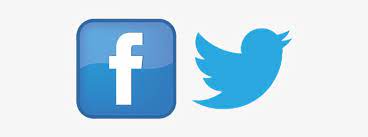 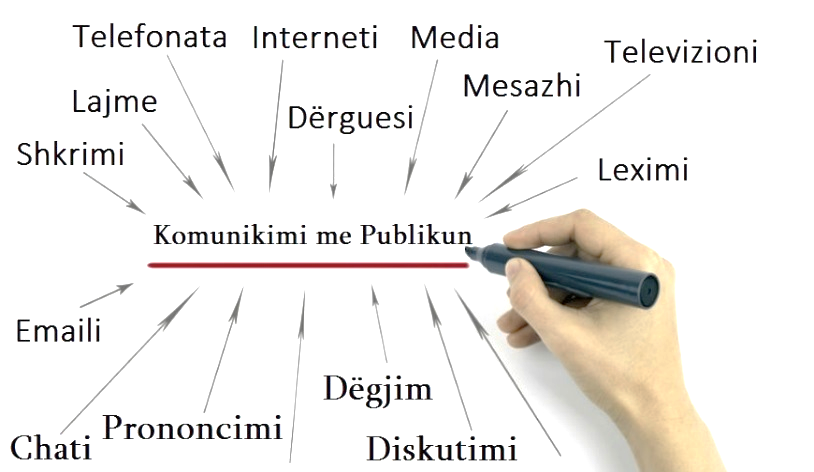 Po ashtu, në këtë periudhë është bërë ridizajnimi i ueb-faqes së MAPL-së, është shtuar linku Instrumenti i Investimeve Kapitale, ku në kuadër të tij janë janë publikuar 7 dokumente. Në kuadër të rrjeteve sociale zyrtare të MAPL-së, përkatësisht në Facebook janë publikuar 285 informata, 21 inforgarfika si dhe 2 video live, kurse në Twitter janë publikuar 91 informata të aktiviteteve. Gjithashtu, janë dërguar 14 njoftime në media, 2 komunikata, 5 ftesa, 2 sqarime si dhe 2 urime, si dhe janë shqyrtuar 8 kërkesa për qasje në dokumente publike.MAPL ka përgatitur edhe 233 pasqyrime ditore të mediave elektronike në gjuhën shqipe dhe serbe, është bërë raportimi javor në Zyrën për Komunikim Publik në Zyrën e Kryeministrit për kalendarin javor të aktivitetet në media, është përgatitur Buletini vjetor i MAPL-së për vitin 2021, si dhe janë pranuar 53 pyetje nga mediat, komunat, shoqëria civile dhe qytetarët dhe janë kthyer 38 përgjigje nga MAPL-ja. Aktivitetet tjera në sfondin e komunikimit me publikun, kanë qenë edhe: përgatitja e dy raporte për ndarjen e mjeteve financiare nga komunat për reklama dhe transmetuesit lokal, janë mbajtur 2 Konferenca për media dhe në vazhdimësi janë përcjellë të gjitha aktivitetet e MAPL-së me fotografi.MAPL-së ka realizuar një cikël vizitash nëpër komunat e Kosovës për të vëzhguar nga afër mbështetjen teknike dhe profesionale që projekti TEAM i USAID është duke ia ofruar komunave të Kosovës në avancimin e praktikave të informimit, komunikimit publik, transparencës dhe pjesëmarrjes së qytetarëve në vendimmarrje, si dhe në identifikimin e nevojave të zyrtarëve komunal të informimit për ngritje të kapaciteteve të brendshme. Me rastin e shënimit të Ditës Evropiane të Gjuhëve, Zyra e Komisionerit për Gjuhët në bashkëpunim me Ministrinë e Administrimit të Pushtetit Lokal dhe Misionin e OSCE-së në Kosovë, kanë organizuar sesionin interaktiv online ‘Zbatimi i politikave gjuhësore në kuadër të Zyrës së Informimit Publik dhe faqet e internetit të komunave’ dhe ç’rast janë prezantuar të arriturat e MAPL-së për dy vite me radhë 2019 dhe 2020. Ndërsa, me rastin e  shënimit të 25 Nëntorit Ditës Ndërkombëtare për Eliminimin e Dhunës ndaj Gruas, që simbolizohet me "kordelen e bardhë", me kërkesë të Agjencisë për Barazi Gjinore në Zyrën e Kryeministrit të Kosovës, është vendosur në ueb-faqen e MAPL-së dhe në të gjitha  komunat e Kosovës "Fjongon e  bardhë"  nga data 25 Nëntor deri me 10 Dhjetor 2021. MAPL-ja në bashkëpunim me DEMOS dhe Asociacionin e Komunave të Kosovës (AKK) kanë mbajtur punëtorinë dy ditore me zyrtarët për komunikim publik në komuna në fushën e mediave sociale, përdorimin dhe avancimin sa më të mirë të tyre, në mënyrë që të thellohet komunikimi me qytetarë në prezantimin sa më të mirë të aktiviteteve dhe projekteve të komunave.5.6. Krijimi i platformës së kontrollit të brendshëm dhe transparencës buxhetoreMAPL në kuadër të ndryshimeve dhe politikave zhvillimore, ka për qëllim gjithashtu edhe të përmirësoj kontrollet e brendshme dhe për të rritur transparencën me qëllim (i) të ndihmojë në zvogëlimin e parregullsive të brendshme duke plotësuar rolin e Zyrës Kombëtare të Auditimit (ZKA), (ii) forcimin e llogaridhënies, transparencës dhe efikasitetit institucional dhe iii) duke frymëzuar ministritë e tjera dhe komunat për të ndjekur shembullin. Ky projekt në mënyrë indirekte, ndan objektivat me Strategjinë për Vetëqeverisjen Lokale (2016-2026). Ai do të shërbejë si një platformë teknike dhe  si një model veprimi/sjelljeje për sa i përket komunave, për: Të krijuar politika financiare që do të kenë ndikim në zhvillimin ekonomik lokal ( # 1); Të krijuar një strukturë qeverisjeje për sigurimin e një përfaqësuesi dhe administratës efikase komunale (Objektivi # 2);Të forcuar kapacitetet komunale për të arritur përmirësim të qëndrueshëm në ofrimin e shërbimeve (Objektivi # 3); Të forcuar partneritetin midis qeverisë lokale, shoqërisë civile dhe bizneseve (Objektivi # 4). Lidhur me zbatimin e projektit (platformës online) për rritjen e llogaridhënies institucionale dhe transparencës buxhetore, ky projekt është bashkëfinancim i Ambasadës Britanike dhe MAPL-së, ku vlera totale e projektit arrin shumën 60 mijë euro, prej tyre 40 mijë euro nga Ambasada Britanike dhe 20 mijë euro nga MAPL, ndërkaq zbatues i projektit është UNDP. MAPL ka mbajtur 6 takime, ku prej tyre 2 takime të përbashkëta ndërmjet përfaqësuesve të MAPL-së, ASHI-së, Ambasadës Britanike, UNDP-së dhe kompanisë zbatuese me qëllim të prezantimit të platformës dhe modaliteteve të tjera për shtrirjen e saj, si dhe 4 takime të tjera të natyrës teknike - profesionale. Është funksionalizuar platformës për “Rritjen e kontrollit të brendshëm dhe transparencës buxhetore të shpenzimeve të fondeve publike të MAPL-së” dhe janë mbajtur trajnimet për zyrtarët e MAPL-së për: modulin e KASH, modulin e buxhetit, modulin kërkesat e mia - udhëtimet zyrtare, moduli i transparencës dhe llogaridhënies, moduli i veturave, moduli i petty cash, moduli i projekteve kapitale, moduli i prokurimit dhe moduli i shpenzimeve. Përveç mbështetjes nga Ambasada Britanike në Kosovë dhe UNDP-së,  koordinimi dhe mbështetja e vazhdueshëm është bërë edhe nga institucioni përgjegjës, në këtë rast Agjencia e Shoqërisë së Informacionit e cila në periudhën e ardhshme kohore do të jenë bartëse e procesit për shkak se kjo platformë parashihet të shtrihet edhe në institucionet e tjera të nivelit qendror dhe në komunat e Kosovës.5.7. Platforma e brendshme e raportimitKa vazhduar raportimi online në sistemin e integruar i monitorimit dhe raportimit. Është vendosur plani vjetor i punës së MAPL-së për vitin 2021, pastaj në baza javore njësitë e MAPL-së kanë raportuar për progresin e arritur. Në të njëjtën kohë ka vazhduar procedimi i akteve të cilat i nënshtrohet procesit të vlerësimit të ligjshmërisë. 5.8. Bashkëpunimi me shoqërinë civile Ministria e Administrimit të Pushtetit Lokal ka vazhduar me përfshirjen e shoqërisë civile në hartimin e politikave dhe legjislacionit për vetëqeverisje lokale dhe në implementimin e strategjisë për vetëqeverisje lokale 2016-2026. Gjatë kësaj periudhe MAPL ka mbajtur 5 takime me Forumin Konsultativ për Qeverisje Lokale me organizatat e shoqërisë civile me qëllim të diskutimit të fushave që prekin vetëqeverisjen lokale në Kosovë. Si rezultat i takimeve me organizatat e shoqërisë civile ka dal edhe dokument i pozicioneve të shoqërisë civile për organet e reja komunale që do të dalin pas zgjedhjeve lokale të vitit 2021, që do t’ju shërbej akterëve lokal. Ndërsa, me qëllim të promovimit të aktiviteteve me organizatat e shoqërisë civile, në kuadër të linkut të Forumit Konsultativ për Qeverisje Lokale në ueb faqen zyrtare të MAPL-së, janë përditësuar të dhënat dhe janë shtuar të dhëna të reja lidhur me aktivitetet e përbashkëta.5.9. Ngritja e kapaciteteve të zyrtarëve komunal MAPL në pajtim me objektivat e strategjisë për vetëqeverisje lokale, gjegjësisht forcimit të kapaciteteve institucionale të komunave, ka ndërmarrë veprime për zbatimin e aktiviteteve të parapara në këtë fushë. Në këtë drejtim, janë organizuar takime me IKAP dhe donatorë (DEMOS, GIZ, KLGI dhe OSBE) për të koordinuar aktivitetet rreth organizimit të trajnimeve për komuna komform planit të trajnimeve dhe për të ofruar përkrahje në realizimin e planit të trajnimeve dhe vlerësimin e nevojave për trajnime. Në këtë periudhë janë realizuar edhe këto aktivitete:  Temat e trajnimeve: Sistemi elektronik dhe Asistenca direkte në komuna për përdorim të sistemit të SMKP-së, në bashkëpunim me projektin DEMOS, Procedura  e dhënies në shfrytëzim të pronës komunale, në bashkëpunim me IKAP, Cilësia e Raportimit dhe Verifikimit të të dhënave në SMPK, në bashkëpunim me IKAP, Arsimi Parauniversitar sipas SMPK-së, në bashkëpunim me IKAP dhe projektin DEMOS, Fusha e IT-së Microsoft office, në bashkëpunim me IKAP dhe Aplikimi  në fondet e IPA-së dhe TAIEX, në bashkëpunim me projektin GIZ. Po ashtu, në bashkëpunim me Zyrën e ILOS në Kosovë, dhe me ZKM/ZQM, është realizuar trajnimi në fushën e të drejtave të njeriut me temën  “Zbatimit te procedurave standarde të veprimit për fëmije në punë, me IKAP është realizuar trajnimi me temën ‘Kodi etik, të drejtat dhe përgjegjësitë në shërbimin civil’, pastaj me                                     USAID-in, është realizuar trajnimi në fushën e Menaxhimit të Projekteve-Kontratave Publike dhe me OSBE dhe KLGI është realizuar trajnimi ne fushën e ‘Bashkëpunimit ndërkomunal’.VI. Administrata, financat, auditimi dhe prokurimi 6.1. Administrata dhe financatGjatë periudhës Janar-Dhjetor 2021 është bërë përgatitja e fletëpranimit standard të parasë së imët dhe vendosja e të dhënave për kërkesat e bërë për Petty Cash. Janë dorëzuar Pasqyrat Financiare për vitin 2020. Në vazhdimësi është bërë pranimi i kërkesave iniciuese për zotimin e mjeteve në SIMFK, regjistrimi i zotimeve dhe i shpenzimeve në SIMFK. Janë pranuar lëndët dhe faturat për procedim të pagesave. Është analizuar dhe harmonizuar me raportet e brendshme barazimi i regjistrimit të shpenzimeve me Departamentin e Thesarit në MF që përfshinë kontrollimin e raportit të SIMFK dhe raportohet në baza mujore. Janë dorëzuar Pyetësori i e vetëvlerësimit, Lista e Rreziqeve, Raporti i planit të punës, raportet e vijueshmërisë, Raportet mujore të zotimeve, raportet mujore te shpenzimeve dhe po ashtu çdo fund jave është dërguar raporti i buxhetit, etj. Në këtë periudhë është përgatitur dhe dorëzuar Korniza Afatmesme e Shpenzimeve 2022-2024. Po ashtu janë dorëzuar:  raportet e kontabilitetit ne baza mujore mbi shpenzimet e përgjithshme, raporti i monitorimit të projekteve kapitale për periudhën Janar-Dhjetor 2020;  raporti i monitorimit të projekteve kapitale për periudhën Janar-Mars, Janar-Qershor dhe Janar – Shtator 2021. Raportet e faturave të papaguar për periudhën Janar-Nëntor në Ministrinë e Financave si dhe raportet e obligimeve kontraktuale prej muajit Prill e deri në muajin Nëntor. Me datë 04.06.2021 është dërguar kërkesa për rishikim buxhetor 2021 bazuar në Instruksionin për Rishikim Buxhetor për vitin 2021 të pranuar nga MFPT.Në muajin Mars dhe në muajin Shtator janë përgatitur dhe dorëzuar: Raporti periodik për zbatimin e rekomandimeve Auditorit Gjeneral, si dhe plani i veprimit  për përmirësimin e sistemit të kontrollit të brendshëm të financave publike sipas vendimit të qeverisë. Buxheti i MAPL-së për vitin 2021, (bazuar në raport të datës 31.12.2021) së bashku me Donacionin (93 Council of Europe dhe ËB-Banka Botërore) është 6,020,849.42 €. Nga kjo shumë për periudhën Janar –Dhjetor  nga buxheti i konsoliduar janë shpenzuar 3,577,208.03 € ose 72.97 % e buxhetit.  Prej kategorisë së donacionit 93 Council of Europe është shpenzuar shuma  170,018.22 € ose 64 % e buxhetit ndërsa nga donacioni ËB-Banka Botërore është shpenzuar shuma 125,494.44 ose 14.72 %.  Në total Buxheti i MAPL-së + Donacionet (93 Council of Europe dhe ËB-Banka Botërore) për periudhën janar-dhjetor është shpenzuar në vlerë prej: 3,872,717.69 ose 64.32 %.MAPL për periudhën Janar-Dhjetor 2021 ka iniciuar gjashtë (6) kërkesa për rekrutimin-lëvizje brenda kategorisë si dhe dy (2) kërkesë për ngritje në detyrë sipas LZP në fuqi. Është përditësuar baza elektronike me të dhëna për stafin e MAPL-së, është bërë menaxhimi i udhëtimeve zyrtare, menaxhimi i pushimeve vjetore, mjekësore. MAPL ka koordinuar aktivitetet me IKAP-in sa i përket fushës së trajnimeve të stafit. Me qëllim të involvimit të të rinjve në politikëbërje dhe vendimmarrje, gjatë periudhës Janar- Dhjetor 2021 në MAPL gjithsej tetë (8) praktikantë kanë ndjekur praktikën. Lidhur me numrin e përgjithshëm të punonjësve në MAPL sipas të dhënave në periudhën Janar-Dhjetor 2021,  numri i punonjësve  është 116, prej tyre 15 punonjës janë staf politik dhe 101 shërbyes civil. Prej 101 shërbyesve civil 47 janë meshkuj ose 46.53%; dhe 54 femra ose 53.47%. Ndërsa, sa i përket përkatësisë etnike janë: 90 shqiptarë ose 89.11%, 9 serb ose 8.91% dhe 2 turq ose 1.98%. Lidhur me pozitat udhëheqëse, 2 udhëheqëse të departamenteve janë femra dhe 10 udhëheqëse të divizionit. Ndërsa, meshkuj janë: 1 sekretar (ushtrues detyre),  4 udhëheqës të departamentit dhe 8 udhëheqës të divizioneve.6.2. Auditimi i Brendshëm Njësia e Auditimit të Brendshëm (NJAB) ka përmbyllur punën e vitit 2020 duke hartuar dhe proceduar te menaxhmenti i lartë i MAPL-së dhe Njësia Qendrore Auditimit të Brendshëm në MFPT raportin e gjashtëmujorit të dytë për periudhën korrik-dhjetor 2020 dhe raportin vjetor për vitin 2020 të punës së NJAB-së. Gjithashtu, është  proceduar në NJQH-AB dhe te menaxhmenti i lartë i MAPL-së raporti gjashtëmujor i punës së NJAB-së për periudhën Janar-Qershor të vitit 2021.  Në përputhje me Planin vjetor 2021, NJAB ka përfunduar auditimet në vijim: 1. “Sistemi i menaxhimit  të buxhetit 2021-faza e I-rë”;  2. “Menaxhimi i automjeteve në MAPL”; 3. "Menaxhimi i investimeve kapitale të MAPL-së për vitin 2020​"; dhe 4. "Sistemi i menaxhimit të prokurimit në MAPL-2021" dhe 5. “Sistemi  i menaxhimit të buxhetit 2021- faza e II-të​”. Gjithashtu, me kërkesë të ministrit janë kryer auditimet ad-hoc: 1. “Projektet kapitale të parealizuara në vitin 2020 dhe të bartura në për realizimi në vitin 2021’’; dhe 2. “Rivlerësimi i performancës së vitit 2019 për grantin e performancës komunale për vitin fiskal 2021’’. Me vendim të ministrit datë 10.06.2021 është formuar Komiteti i auditimit dhe në periudhën e dytë të vitit 2021 është paraparë të mbahen takimet e planifikuara mirëpo për shkak se Kryesuesja e KAB-it ka qenë e angazhuar në periudhën e mbajtjes së zgjedhjeve lokale nuk kemi mundur të mbajmë takim të rregullt sipas planifikimt. Në vazhdimësi NJAB-ja ka bërë raportimin javor dhe ka ofruar shërbime këshilluese/konsultative për ZKA-në, ZKF-në dhe të tjerët varësisht nga kërkesat.6.3. Prokurimi Gjatë periudhës Janar – dhjetor 2021, divizioni i prokurimit ka zhvilluar aktivitetet e saj të planifikuara si: 16 aktiviteteve të zhvilluara të prokurimit, 7 kuotim të çmimeve në vlerë minimale, 7 kuotim çmimi; 3 procedurë me mini tender dhe 1 vlerë e mesme. 